Муниципальный орган управления образованиемУправление образованием городского округа КрасноуфимскМуниципальное автономное дошкольное образовательное учреждение «Детский сад общеразвивающего вида № 6 с приоритетным  осуществлением деятельности по физическому направлению развития воспитанников»IV межрегиональная научно-практическая конференция «Планета детства: лучшие практики и технологии дошкольного образования»Сборник тезисов 3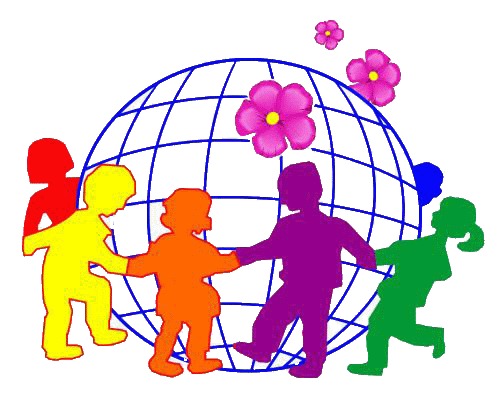 г. Красноуфимск2021 годСборник содержит материалы IV межрегиональной научно-практической конференции «Планета детства: лучшие практики и технологии дошкольного образования». В сборнике представлен инновационный опыт работы педагогов дошкольных образовательных организаций, представляющие интерес для педагогической общественности по направлениям: «Формирование ценностного отношения к природе у воспитанников ДОО»;«Приобщение детей дошкольного возраста к культурному наследию родного края в ДОО»;«Формирование культуры чтения у детей в ДОО».Материалы III межрегиональной научно-практической конференции «Планета детства: лучшие практики и технологии дошкольного образования» представлены руководящими и педагогическими работниками системы дошкольного образования Свердловской области и Пермского края.Составители:Костарева И.В. воспитатель МАДОУ детский сад 6, ГО Красноуфимск.Комина А.А., заместитель заведующего МАДОУ детский сад 6, ГО Красноуфимск.Рецензенты: Терентьева О.О., методист МО Управления образованием городского округа Красноуфимск© Муниципальное автономное дошкольное образовательное учреждение «Детский сад общеразвивающего вида № 6 с приоритетным осуществлением деятельности по физическому направлению развития воспитанников»Раздел «Формирование ценностного отношения к природе у воспитанников ДОО»Алексеева А.М., воспитатель МБДОУ ПГО «Детский сад № 51»,
Полевкой ГОПриемы формирование ценностного отношения к природе у старших дошкольников      	Вопросы формирования ценностного отношения обучающихся актуализируются в приоритетных направлениях государственной политики в области образования, начальным звеном которого является сфера дошкольного образования.  Именно на этом этапе дошкольного детства складывается начальное ощущение окружающего мира: ребенок получает эмоциональное впечатление о природе, накапливает представление о разных формах жизни, формируется ценностное отношение детей к природе.     	В организации процесса формирования ценностного отношения к природе необходимо соблюдать следующие педагогические условия: - создание экологической среды в ДОУ.- экологизация различных видов детской деятельности (познавательной, игровой, трудовой, художественной-речевой).   	 По моему мнению, эколого-развивающая среда предполагает наличие таких элементов, которые способствовали бы утончению, расширению и конкретизации экологических представлений детей, воспитанию у них ценностного отношения к объектам природы, желание заботиться о них, чувствовать ответственность за их жизнь и их ежедневное состояние.    	 С точки зрения экологического образования среда в дошкольном учреждении должна способствовать: -познавательному развитию ребенка (создание условий для познавательной деятельности, экспериментирования с природным материалом, систематических наблюдений за объектами живой и не живой природы; формирование интереса к явлениям природы, поиску ответов на интересующие ребенка вопросы и постановке новых вопросов);-эколого-эстетическому развитию (привлечение внимания ребенка к окружающим природным объектам, формирование умения видеть красоту окружающего природного мира, разнообразие его красок и форм; предпочтение объектам природы перед искусственными предметами); -оздоровлению ребенка (использование экологически безопасных материалов для оформления интерьеров, игрушек; оценка экологической ситуации территории дошкольного учреждения; грамотное оформление, озеленение территории, создание условий для экскурсий, занятий на свежем воздухе);-формирование нравственных качеств ребенка (создание условий для регулярного ухода за живыми объектами растениями и цветами в группе, выращивание лука на окне воспитывает чувство ответственности, желания и умения сохранить окружающий мир природы);-формированию экологически грамотного поведения (навыков рационального природопользования; ухода за животными, растениями, экологически грамотного поведения в природе);экологизации различных видов деятельности ребенка (создание условий для самостоятельных игр, опытов с природным материалом, использование природного материала на занятиях по изодеятельности и т.п.).   	  Одним из важнейших методов является наблюдение. Метод, наблюдение представляет собой целенаправленное, планомерное, более или менее длительное восприятие предметов, объектов, явлений окружающей действительности. Активное мышление, включенное в наблюдение, помогает отделить главное от второстепенного, важное от случайного.   	  В процессе формирования наблюдательности дети учатся видеть, замечать предметы и явления окружающей действительности во всем их многообразии, богатстве свойств и качеств, связей и отношений. Развитие наблюдательности так же является одним из условий овладения детьми системой знаний о мире природы.    	 В практике работы дошкольных образовательных учреждений широко используется наглядный иллюстративный материал, он помогает закрепить и уточнит представления у детей, полученные в ходе непосредственных наблюдений. С его помощью можно формировать у детей представления об объектах, предметах, явлениях природы, которые в данный момент (или данной местности) наблюдать невозможно.    	 Следующим компонентом формирования у детей ценностного отношения к природе являются опыты. Они заметно активизируют познавательную деятельность детей. Опыты, очень напоминают фокусы, они доступны дошкольникам. При проведении опытов дети не получают готовых знаний от педагога, а исследуя то или иное явление, приближаясь к сущности, ребенок как бы сам добывает знания в определенной логической последовательности, видит проявление веществ, что изменяются в зависимости от созданных условий.     	Привлечение детей к проведению несложных опытов имеет очень большое значение для развития их наблюдательности, воспитания активного и правильного отношения к объектам и явлениям природы. Воспитывать устойчивый интерес к природе и ценностное отношение можно только на примере положительных результатов.     	 Опыты содействуют формированию у детей познавательного интереса к природе, развитию наблюдательности, мыслительной деятельности, осознания причинно-наследственных связей. Они помогают дошкольникам раскрыть некоторые тайны окружающего мира и способствовали формированию их экологического мировоззрения. 
Игровое направление активно развивается в экологическом образовании дошкольников. Можно выделить три основных подхода к игровым методам: создание новых игр с экологическим(природоохранным) содержанием экологизация традиционных игр и адаптация народных игр.     	Нельзя не отметить такую форму работы с детьми, как труд в природе. Этот вид деятельности, как никакой другой способствует формированию у дошкольников осознанно правильного отношения к природе.     	Трудовая деятельность ребенка-дошкольника всегда содержит элемент игры, подражание жизни взрослых. В любом случае “труд в природе” традиционно считается неотъемлемой основной частью ознакомления дошкольников с природой, а в последние годы – и экологического образования дошкольников, и активно применяется в практике работы детских садов. В процессе труда в природе дошкольник учится подчинять свою деятельность, свои желания определенным общественным мотивам, понимать, что его труд принесет пользу людям, сохранит животных, растения.     	Положительную роль в экологическом образовании играет художественно-речевая деятельность: рисование, аппликация, лепка и конструирование, разыгрывание спектаклей на природоведческую тематику, чтение художественной литературы – все это способствует формированию у детей осознанно-ценностного отношения к природе, привлекает их к природоохранной деятельности.     	Экскурсии – это занятия, на которых дети знакомятся с природой в естественных условиях: в лесу, на лугу, в саду и так далее. Воспитательно-образовательное значение экскурсий очень велико, так как они повышают интерес к родной природе, способствует воспитанию эстетических чувству, ведет к признанию ценности и значимости природы.    	 Прогулки широко используются для формирования правильного отношения у детей к окружающему миру. У детей накапливается чувственный опыт, воспитывается любознательность и наблюдательность. Прогулки доставляют детям радость и удовольствие от общения с природой, помогают почувствовать её красоту и неповторимость.     	Таким образом, задачи формирования ценностного, гуманного отношения к природе должны решаться как на специально организованных занятиях, так и в повседневной жизни детей, через различные методы и приемы обучения, которые должны использоваться в комплексе для повышения эффективности воспитательного воздействия на дошкольников.Баранова  Н.В., воспитатель филиалаМБДОУ «Приданниковский детский сад № 5» - «Чувашковский детский сад»МО Красноуфимский округФормирование ценностного отношения к природе у воспитанников ДОУСовременная экологическая ситуация требует пересмотра взгляда на природу как на объект, внешний по отношению к человеку.В целом, речь идет о воспитании поколения, способного, экологически грамотно взаимодействовать с природой, руководствуясь гуманным отношением к ней. Поэтому, формирование ценностного отношения к природе у детей дошкольного возраста, признанного начальным этапом становления экологически направленной личности, является одной из актуальнейших проблем современной педагогики.Отечественные педагоги и просветители (К. Д. Ушинский, В. Г. Белинский, Е. Н. Водовозова, Е. И. Тихеева) выступали за общение детей с природой с целью формирования их мировоззрения. Эти педагоги рассматривали и положительное влияние научных знаний о природе на формирование моральных качеств личности, которые определяют поведение детей в природе. Общение с природой вызывает у детей эмоциональный отклик, проявление симпатии к миру, стремление приблизить его к себе, познать, понять. В процессе общения с природой и развития эмоциональной отзывчивости у детей формируется умение и желание активно беречь и защищать природу, участвовать в создании необходимых условий для нормальной жизнедеятельности живых существ, осознанно выполнять нормы поведения в природе.Реализовать данную задачу можно через использование всего спектра методов и форм работы с детьми. Основным методом ознакомления с природой является наблюдение. На прогулке большое внимание уделяется общению детей с природой: с деревьями, птицами, насекомыми. Нельзя привить эмоциональное отношение к природе по книгам и рисункам. Ребенку нужно ощутить запах травы после дождя или прелой листвы осенью, услышать пение птиц. Во время прогулок и экскурсий дети знакомятся с таянием снега, набуханием почек, появлением травы и т. п. Здесь же организуются разнообразные игры с природным материалом — песком, глиной, водой, льдом, листьями (дидактические игры «Найди такой же листок», «Собери букет»). У дошкольников накапливается чувственный опыт, они видят природные явления в естественных условиях во всех связях и отношениях.В процессе наблюдений осуществляется и ознакомление детей с зависимостью объектов живой природы от неживой. Наиболее доступными являются наблюдения за птицами, насекомыми, растениями, находящимися в окружении детей. В ходе наблюдения внимание детей направляется не только на изменения поведения животных, но и на понимание причин таких явлений. Например, подводя детей к пониманию зависимости состояния растительности от сезонных изменений, детям предлагаются вопросы: «Почему осенью желтеют и опадают листья?», «Почему осенью засыхает вся зелень?». Самостоятельно находя ответы, дошкольники устанавливают связь активности солнца с температурой воздуха и изменением состояния растений.Недоступные наблюдению связи и зависимости, существующие в природе, раскрываются в процессе использования иллюстративно – наглядного материала: дидактических картин, репродукций, видеофильмов. Большие возможности в воспитании экологических чувств по отношению к окружающему миру заложены в играх.Развить положительные эмоции по отношению к природе помогают игры-превращения, направленные на возникновение у ребенка эмпатии к животным, растениям, объектам неживой природы. Например, подвижные игры: «Наседка и цыплята», «Растет цветок».Для закрепления представлений о домашних и диких животных используются дидактические игры: «Найди по описанию», «Чей малыш?», «Домашние и дикие животные». Дидактические игры: «Угадай на вкус», «Овощи и фрукты», «Четвертый лишний» - служат для закрепления представлений об овощах и фруктах.В предметных играх (с использованием листьев, семян, овощей, комнатных растений) уточняются и обогащаются представления детей о свойствах и качествах объектов природы.Большое значение для развития дошкольников имеют творческие игры, связанные с природой (Л. А. Каменева, Н. Н. Кондратьева, Е. Ф. Терентьева). Одним из видов творческих игр являются строительные игры с природным материалом (песок, глина, камни). Они позволяют ребенку познавать свойства материалов, совершенствовать свой чувственный опыт.В сюжетно – ролевых играх дети отражают свой опыт, знания, приобретенные в процессе взаимодействия с миром природы. Самостоятельный характер творческих игр дошкольников помогает воспитателю выявить уровень экологических знаний и ценностное отношение к природе.Широко используются такие методы как рассказ о природе и беседа с разными дидактическими целями: для уточнения, углубления, обобщения и систематизации знаний старших дошкольников, формирования ценностного отношения к природе.Большую роль в воспитании ценностного отношения к объектам природы придается труду. Для обобщений полученных представлений широко используются праздники и развлечения.Таким образом, используемые в практической деятельности формы и методы экологического воспитания можно рассматривать как единую систему по формированию ценностного отношения к природе у воспитанников ДОУ.Необходимо отметить, что для эффективности осуществляемой системы работы большое значение имеет предметно – развивающая среда группы. Содержание уголка природы в старшей группе: календарь погоды и природы, альбомы по временам года, книги, иллюстрации, дидактические игры, природный и бросовый материал, оборудование для организации труда в природе, различные модели. В зависимости от изучаемой темы в группе оформляются макеты «Лесные жители», «Огород и сад», «Птичий двор».В работу по формированию ценностного отношения к природе вовлекаются и родителей воспитанников. Для них организуются различные консультации, семинары, выставки, фотовыставки. Оформляются папки – передвижки. Мамы воспитанников помогли сшить зимнюю одежду для кукол, папы – кормушки для птиц.Считаю, что выбранное нами приоритетным экологическое направление в работе с дошкольниками – перспективная и наиважнейшая задача. В процессе общения с природой у детей воспитывается эмоциональная отзывчивость, формируются умение и желание активно беречь и защищать природу, видеть живые объекты во всём многообразии их свойств и качеств, понимать важность охраны природы, осознанно выполнять нормы поведения в ней.Список используемой литературы:1.  Николаева, С. Н. Экологическое воспитание в рамках Федерального государственного образовательного стандарта дошкольного образования / С. Н. Николаева / Дошкольное воспитание. – 2014. – № 5. – С. 14-19.2. Серебрякова Т. А. Экологическое образование в дошкольном возрасте: учеб. пособие для студ. высш. учеб. заведений. [Текст] – М.: Издательский центр «Академия», 2006 – 208 с.Верзакова В.А., воспитатель МБДОУ «Приданниковский детский сад № 5»                                                                                                      МОУО Красноуфимский округФормирование ценностного отношения к природе как к значимому социальному объекту у детей дошкольного возрастаПроблема экологического воспитания дошкольника относится к числу коренных проблем теории воспитания и имеет первостепенное значение для воспитательной работы. В современных условиях, когда сфера воспитательного воздействия значительно расширяется, эта проблема приобретает особую остроту и актуальность.Ценностное отношение к природе – важное направление воспитания детей. По мнению исследователей, занимающихся экологическими проблемами на разных возрастных этапах (А.М. Галеева, С.Н. Глазачев, И.Д. Зверев, И.Т. Суравегина, В.С. Шилова и др.), воспитание ценностного отношения к природе должно стать обязательным на всех ступенях системы образования. Дошкольное детство является исходным этапом формирования личности, его ценностной ориентации в окружающем мире. Поэтому в дошкольном возрасте необходимо сформировать систему представлений о природной среде, воспитывать основы ценностного отношения к ней.В процессе воспитания ценностного отношения к природе наряду с традиционными формами воспитания – наблюдением, рассказом, беседой и др., педагоги используют нетрадиционные формы, одной из которых является экологическая тропа.Экологическая тропа – это специальный образовательный маршрут в природных условиях, где есть экологически значимые природные объекты. Она прокладывается по озеленённому участку детского сада, где дети могут наблюдать за растениями, животными, знакомиться с местами обитания животных. На этих маршрутах можно познакомить детей с многообразием растений и животных, связями, которые имеются между ними, представить на практике природоохранную деятельность.Основные задачи экологической тропы:1. Формировать у детей элементарные представления о взаимосвязях и взаимодействиях живых организмов со средой обитания, бережного отношения к природным объектам;2. Развивать устойчивый интерес детей к природе, ее неживым и живым объектам и явлениям, потребности познания окружающего мира, вдумчивого и бережного отношения к объектам природы;3. Формировать системы практических умений по изучению и улучшению состояния окружающей природы, умения видеть причину и следствие того или иного явления, делать выводы, строить логические суждения, т.е. заложить систему экологического мышления, познания, основных законов, взаимосвязи и взаимозависимости в природе;4. Воспитывать бережное отношение к природе, формировать умение ответственно ухаживать за растениями и животными, желание наблюдать за жизнью растений и поведением животных, выделять характерные особенности их внешнего вида, способов передвижения, питания, приспособления.Экологическая тропа позволяет систематически проводить наблюдения за живой и неживой природой, экспериментировать, получать представления о жизни и среде обитания некоторых животных и птиц, о видах растений и способах ухода за ними, о влиянии человека на природу и о том, как нужно вести себя в живой природе, чтобы не нанести ей вред. Соответственно, работа на экологической тропе учит детей ценностному отношению к окружающей природе.На основе анализа психолого-педагогической литературы нами был проведен комплекс мероприятий по формированию ценностного отношения к природе на экологической тропе, направленный на формирование умений и навыков грамотного взаимодействия с природой, понимания универсальной ценности природы, умения оценивать факты взаимодействия человека с природой, умения видеть и оценивать красоту, целостность, природы.Был проведен марафон «Мы ценим и любим природу», который представлял собой путешествие по станциям. Отметим также, что в работе мы использовали прием введения в ход занятия сказочного героя – проводника по экологической тропе.На остановках экологической тропы «Зеленые великаны» и «Лечебная полянка» мы решали задачи первого этапа, уточняли и расширяли знания дошкольников о деревьях леса, лекарственных растениях. Для этого использовали такие мероприятия, как беседу «Наш друг – зеленый великан», которая предусматривала формирование умение детей различать и называть травянистые растения, кустарники, деревья, расширяла знания о животных леса; дидактическое упражнение «Вопросы и загадки Природы», закрепляющее знания дошкольников о лесе как природной системе, а также о лекарственных растениях, их пользе для человека; подвижную игру «Раз, два, три, к дереву беги», в которой уточняются знания деревьев, дидактическая игра «Узнай по описанию», «Узнай по листве».На второй остановке «Птичьи домики» перед нами стояла задача уточнять знания детей о птицах, об их видах, о том, как они выглядят, чем они питаются. Была проведена викторина «Птицы-загадки». С целью формирования умения любоваться природой проводилось наблюдение за птицами. В беседе «Человек и птицы», направленной на выявление взаимовлияния людей и птиц, мы узнали, какими знаниями обладает дошкольник о том, как человек может помочь птицам, а птицы людям, подводили детей к осознанию необходимости заботиться о птицах, беречь их. После беседы дошкольники раскладывали угощение для птиц в кормушки. На этом этапе мы формировали бережное отношение к природе, ответственность, навык заботы о ней.На точке «Цветник» мы проводили практическую работу. Дошкольники по примеру воспитателя рыхлили землю в клумбах и высаживали рассаду цветов. Деятельность детей в природе способствовала закреплению норм и правил поведения в природе, формировала умение практически проявлять заботу о природе. Во время высадки растений мы обращали внимание на то, что ростки очень хрупкие и нежные, поэтому требуют особенно бережного отношения и внимания. Это способствовало формированию у дошкольников осознания ответственности за высаживаемые растения, пониманию того, что природа очень хрупкая и ее легко можно уничтожить неосторожными действиями.На точке «Муравейник» мы проводили беседу на тему: «Насекомые – наши друзья». Рассказывая о насекомых, в том числе и жалящих, мы старались подвести дошкольников к осознанию того, что все насекомые в природе ценны сами по себе, независимо от их пользы или вреда человеку. Это способствовало формированию осознания ценности и уникальности объектов природы. На специально оборудованной площадке мы проводили инсценировку проблемных ситуаций. Например, дети нарвали подснежники и принесли их бабушке, чтобы ее порадовать. Бабушка сильно рассердилась; мальчики отправились в поход. По пути им встретился муравьи, которые трудились над своим домиком. Дети решили помочь муравьям с постройкой муравейника и закидали его палочками. После разыгрывания сценки мы обсуждали ее, делали вывод, в чем была ошибка в, казалось бы, хорошем поступке. Экологический театр позволял научить детей понимать состояние живого существа, чувствовать ответственность за природу, проявлять заботу, но заботу умную.Таким образом, можно сделать вывод, что экологическая тропа является эффективной формой воспитания ценностного отношения к природе. Работа на экологической тропе позволяет продуктивно использовать прогулки с детьми для экологических занятий и оздоровления детей на свежем воздухе; дает возможность дошкольникам получать знания об объекте в разные сезоны года, проводить наблюдения, игры, экскурсии. Кроме того, свои впечатления об увиденном на экологической тропе дети могут выражать на занятиях по музыке, изобразительной, театрализованной деятельности, в подвижных играх.Водынина А.А., воспитатель филиала МБДОУ «Приданниковский детский сад № 5» - «Подгорновский детский сад»МО Красноуфимский округФормирование ценностного отношения к природе у воспитанников ДООВ современном обществе проблема развития ценностного отношения к природе приобретает особую актуальность. Важнейшей причиной разрушительного воздействия человека на природную среду является низкий уровень экологической культуры общества, отсутствие потребности в природоохранной деятельности, использование человеком природных ресурсов без учёта присущих ей закономерностей. Такое отношение к окружающей природной среде формируется в результате утраты духовных, нравственных, этических ценностных ориентиров.Как свидетельствуют ученые-педагоги, занимающиеся экологическими проблемами на разных возрастных этапах (А. М. Галеева, С. Н. Глазачев, И. Д. Зверев, И. Т. Суравегина, В. С. Шилова и др.), экологическое образование должно стать обязательным на всех ступенях системы образования. Большое значение при этом отводится дошкольному образованию, закладывающему фундамент экологического развития личности. В этот период необходимо создавать условия для формирования начал экологической культуры, сознания, ценностного отношения к природе. Природа на этом возрастном уровне является одним из эффективных средств комплексного развития ребёнка. Именно в дошкольном возрасте необходимо сформировать систему представлений о природной среде, воспитывать основы ценностного отношения к ней, сформировать привычку ответственного отношения к природе.Большое значение имеет процесс включения детей в систему различных видов и форм экологически ориентированной деятельности. К познавательной деятельности, связанной с миром природы, мы относим наблюдение, игру, опытно-экспериментальную, трудовую, художественно-изобразительную деятельность. Рассмотрим некоторые из них.Основным методом ознакомления с природой является наблюдение. В ходе наблюдения окружающего ребенок начинает понимать, что хорошо, а что плохо, всем сердцем переживает доброе и злое, учится чувствовать красивое и некрасивое, учится "говорить" с птицей и цветком, солнцем и ветром и любить их. На прогулке большое внимание уделяется общению детей с природой: с деревьями, птицами, насекомыми. Нельзя привить эмоциональное отношение к природе по книгам и рисункам. Ребенку нужно ощутить запах травы после дождя или прелой листвы осенью, услышать пение птиц. Во время прогулок и экскурсий дети знакомятся с таянием снега, набуханием почек, появлением травы и т.д. Также организуются разнообразные игры с природным материалом — песком, глиной, водой, льдом, листьями (дидактические игры «Найди такой же листок», «Собери букет»). У дошкольников накапливается чувственный опыт, они видят природные явления в естественных условиях во всех связях и отношениях.В процессе наблюдений осуществляется и ознакомление детей дошкольного возраста с зависимостью объектов живой природы от неживой. Наиболее доступными являются наблюдения за птицами, насекомыми, растениями, находящимися в окружении детей. В ходе наблюдения внимание детей направляется не только на изменения поведения животных, но и на понимание причин таких явлений. Например, подводя детей к пониманию зависимости состояния растительности от сезонных изменений, детям предлагаются вопросы: «Почему осенью желтеют и опадают листья?», «Почему осенью засыхает вся зелень?» и т.д.Следующим компонентом формирования у детей ценностного отношения к природе являются опыты. Они заметно активизируют познавательную деятельность детей. Опыты очень напоминают фокусы, они доступны дошкольникам. При проведении опытов дети не получают готовых знаний от педагога, а исследуя то или иное явление, приближаясь к сущности, ребёнок как бы сам добывает знания в определённой логической последовательности, видит проявление веществ, что изменяются в зависимости от созданных условий.Опыты содействуют формированию у детей познавательного интереса к природе, развитию наблюдательности, мыслительной деятельности, осознания причинно-наследственных связей. Они помогают дошкольникам раскрыть некоторые тайны окружающего мира и способствовали формированию их экологического мировоззрения.Необходимо отметить, что для эффективности осуществляемой системы работы большое значение имеет развивающая предметно – пространственная среда группы. Содержание уголка природы в старшей группе: комнатные растения, календарь погоды и природы, альбомы по временам года, гербарии, книги, иллюстрации, коллекция семян и плодов, дидактические игры, природный и бросовый материал, оборудование для организации труда в природе, различные модели. Для самостоятельной экспериментаторской деятельности детей создана мини – лаборатория. В зависимости от изучаемой темы в группе оформляются макеты «Лесные жители», «Огород и сад», «Птичий двор».В работу по формированию ценностного отношения к природе вовлекаются и родителей воспитанников. Для них организуются различные консультации, семинары, выставки, фотовыставки. Оформляются папки – передвижки, папки – раскладушки. Мамы воспитанников помогают шить сезонную одежду для кукол, папы – кормушки для птиц.В процессе общения с природой у детей воспитывается эмоциональная отзывчивость, формируются умение и желание активно беречь и защищать природу, видеть живые объекты во всём многообразии их свойств и качеств, понимать важность охраны природы, осознанно выполнять нормы поведения в ней.Источники:Серебрякова Т. А. Экологическое образование в дошкольном возрасте: учеб. пособие для студ. высш. учеб. заведений. [Текст] – М.: Издательский центр «Академия», 2006 – 208 с.Иванова А.И. Методика организации экологических наблюдений и экспериментов в детском саду: Пособие для работников дошкольных учреждений. – М.: ТЦ Сфера, 2011. – 56 с.Рыжова Н.А. Экологическое образование в детском саду. – М.: Изд. дом «Карапуз»,Давыдова С.М., воспитатель МАДОУ "ЦРР - детский сад № 2",г. КунгурОриентирование на местности и топографическая подготовка туриста - дошкольника Туризм – спорт для всех: он является неотъемлемой частью физической культуры. Туристские походы укрепляют здоровье, тренируют, закаливают организм, обогащают знаниями, позволяют познать многие явления природы.Основные задачи: научить детей ориентироваться на листе бумаги;уметь читать простейшие схемы; различать изученные топографические знаки; составлять планы помещений, маршрутов прогулок. Ориентирование – это умение определять свое местоположение на местности относительно сторон горизонта.Три основных действия, из которых складывается ориентирование:1) определение сторон света;2) опознание местности по ориентирам;3) определение точки стояния и направления движения на ориентир.На первых этапах по ознакомлению детей с ориентированием на местности мы использовали ближайшее социальное и природное окружение: организовывали целенаправленные экскурсии по групповой комнате, на участок, территорию детского сада, а затем и прилегающую к нему территорию. Отмечали количество дверей, окон, рисовали схемы пути до музыкального зала, план своей группы, физкультурной площадки. Во время прогулок и экскурсий обращали внимание на тропинки, дорожки, ручьи, деревья, здания, дорожные знаки, а потом их зарисовывали. Учились по схеме находить спрятанный предмет. С детьми провели спортивную игру "В поисках клада", интерактивную игру "Какие бывают виды туризма?" Познакомили детей с понятием «план», с картой. Видов карт очень много. Самые точные среди них – топографические, где всё, что встречается на пути, зарисовывается с помощью условных знаков.Топографическая подготовка туриста -  это умение работать с условными знаками, изображёнными на топографической карте.Игры и упражнения для формирования умения у детейориентироваться на местности.1. Упражнение «Путешествие на бумаге» (на формирование умений ориентироваться на листе бумаги)Содержание: каждому ребенку выдастся лист бумаги и карандаш. Педагог, используя сюжетный рассказ на туристскую тему, предлагает детям выполнить следующее задание: в правом верхнем углу нарисовать круг (привал), в левом верхнем — квадрат (дом), в правом нижнем — треугольник (начало пути), в левом нижнем — три точки (три туриста).2. Упражнение «Туристическая прогулка» (на определение пространственных отношений между объектами)	Содержание: это упражнение рекомендуется проводить после туристской прогулки. Каждому ребенку выдается лист бумаги и карандаш. Педагог, используя сюжетный рассказ, предлагает детям выполнить задание: Лето. Светило яркое солнце - в центре листа нарисуйте солнце. Юные туристы пошли в лес - нарисуйте вверху (над солнцем)— ёлку. Собирать грибы - внизу (под солнцем) — грибок. Взяли с собой палатку - нарисуйте справа от солнца - треугольник и взяли для грибов корзинку - нарисуйте слева от солнца.3. Упражнение «Запомни и нарисуй» (на закрепление пространственных отношений между объектами)Содержание: педагог раскладывает на столе карточки туристского инвентаря. Например, в центре — костер, вверху — палатка, внизу — река, справа — туристы, слева — дерево. Затем он предлагает детям внимательно посмотреть и запомнить расположение предметов. После этого педагог их убирает и дает задание: нарисовать на листе бумаги, где и какие предметы были расположены или рассказать.4. Упражнение «Математический счет — мы готовимся в поход» (на формирование ориентировки в пространстве)Дидактический материал: карточки с цифрами (от 1 до 10), карточки с рисунками (10 рисунков). Содержание: детям предлагается следующее задание:• сначала справа налево, затем слева направо сосчитать цифры;• каким по счету в ряде цифр стоит число - 7;• назвать соседей справа, слева;• под каким номером нарисована собака и. т. д.(в начале учебного года количество рисунков может быть уменьшено).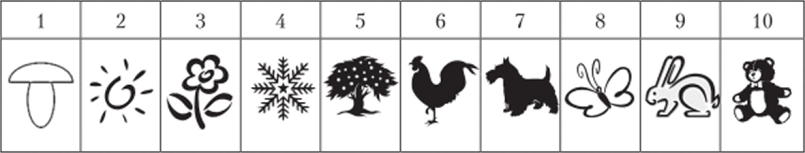 5.  Упражнение «Запомни путь» (на формирование пространственных представлений, закрепление умений ориентироваться на листе бумаги)Дидактический материал: чертежи несложных маршрутов, карандаши, чистая бумага.Содержание: воспитатель, используя сюжетный рассказ, предлагает детям внимательно посмотреть и запомнить маршрут, обозначенный на картинке, затем дети должны по памяти воспроизвести его на чистом листе или найти по описанию.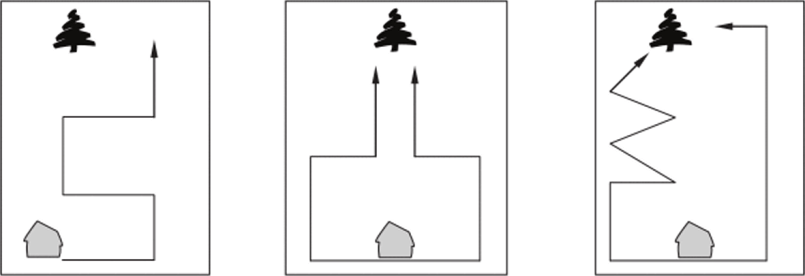 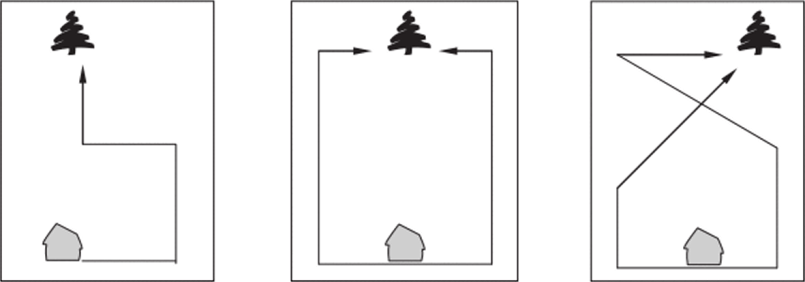 6. Упражнение «Точный поворот» (на формирование умений ориентироваться в пространстве, развитие глазомера)Содержание: дети делятся на две команды. Дети из первой команды садятся на стулья, стоящие в ряд на расстоянии 1 м друг от друга, закрывают глаза и выполняют задания педагога. Дети другой команды следят, чтобы игроки первой не открывали глаза. Например, Игрок должен встать со стула, сделать 5 шагов вперед, повернуться направо, еще раз направо, снова пройти 5 шагов, повернуться налево, еще раз налево, затем открыть глаза и сесть на стул.7. Дидактическая игра «Подбери нужный знак»Дети делятся на две группы. Одной группе дается картинка, а другой карточки с топографическими знаками. Затем по сигналу педагога они находят себе пару. Выигрывает та группа, в которой быстро и правильно совпали карточки.После того как пара нашлась, они объясняют, что изображено и какой знак этому изображению соответствует. Затем дети меняются карточками, и игра начинается снова.8. Игра на ориентирование на местности без компаса "Где север и где юг?"Ориентирование по солнцу с помощью часов и стихотворения.- Направьте стрелку часовуюНа солнце, в точку золотую.Меж стрелою и цифрой «час»Есть угол — важен он для нас.Делите угол пополам И сразу юг найдете там.Вывод: Включайте в познавательные, физкультурные занятия и прогулки задания на описание своего местонахождения относительно окружающих предметов. Просите детей проговаривать свое местонахождение. Все эти задания не только будут выполнять учебную роль, но и разнообразят ваши занятия и путешествия с детьми. Даже если у вас не богатый опыт в ориентировании, успех обучения детей зависит от вашего творчества и желания получать новые знания.                                                                                  Захарова Н. В., Митюшкина О. Б.,                                                                            воспитатели МАДОУ детский сад № 34 ОСП 2ГО РевдаОсновы развития экологической компетентности детей дошкольного возраста Человек и природа – эти два понятия тесно связаны друг с другом. Природа всегда была добрым другом, а красота ее вдохновляла поэтов, художников на создание величайших произведений.  Сказочно богата природа. В любое время года она открывает свои прелести, по-разному, давая простор фантазии и творчеству, укрепляя нежные и добрые чувства в человеке. Природа своеобразно реагирует на насильственные вторжения человека на ее территорию: исчезают различные виды животных и растений, а освободившиеся места заполняются вредными и опасными организмами.      Ухудшение экологической обстановки является актуальной проблемой современности. Одна из главнейших задач государства – рациональное использование природных ресурсов в интересах человека и природы. В связи с этим в стране активно создается система непрерывного экологического образования населения. Начальным звеном этой системы является дошкольное образование.       Для развития экологической компетентности детей дошкольного возраста нами была использовала программа «Радуга» под редакцией Т.Н. Дороновой, парциальные программы: «Юный эколог» С.Н.Николаевой, «Экополис» И.Р. Колтуновой, «Живая экология» А.И.Ивановой.     Экологическое воспитание – это формирование у человека способности и желания поступать в соответствии с законами экологии, которые он усвоил в процессе обучения. Экологическое воспитание является равнодействующей всех сторон воспитания – умственного, нравственного, патриотического, эстетического, физического, трудового и осуществляется через весь образовательный процесс, в организации различных видов деятельности детей. Реализуется по двум разделам: живая природа и неживая природа. В разделе «Живая природа» дети знакомятся с двумя царствами: растений и животных. В разделе «Неживая природа» узнают факты и сведения через крупные познавательные темы: «Атмосферные явления»; «Разнообразие природы»; «Времена года»; «Удивительные камни».     В экологическом воспитании мы используем интегрированный подход, предполагающий взаимосвязь исследовательской деятельности, физической культуры, музыки, изобразительной деятельности, театральной деятельности, игры, моделирования, экологизацию различных видов деятельности.Развитие экологической компетентности реализуется нами через три уровня ознакомления с природой1 уровень. Он предусматривает ознакомление с объектами, явлениями, процессами, трудовыми операциями вне связи друг с другом. На этом этапе дети приобретают определенную сумму знаний о строении и свойствах живых и неживых объектов, овладевают необходимыми трудовыми операциями.  Первому уровню соответствуют занятия, посвященные ознакомлению с каким-либо одним объектом или процессом (геранью, котенком, снегом).2 уровень. Подразумевает ознакомление с различными формами взаимодействия объектов, установление причинно-следственных связей, действующих в природе.  В качестве темы занятий используют либо процессы, либо обобщенные представления: «Что сделать, чтобы нашему хомячку жилось хорошо?», «Как добиться, чтобы веточки деревьев распустились скорее?». Как и первый, второй уровень ознакомления с природой не теряет своего значении у старших дошкольников. Он позволяет усваивать более сложные представления и понятия.Обучение на третьем уровне означает, что все объекты и явления рассматриваются во взаимосвязи, а также в связи со средой обитания. Дети выявляют более сложные причинно-следственные связи, действующие в природе, и устанавливают общие закономерности природных явлений, доступные их возрасту. Они учатся делать умозаключения о скрытых (не воспринимаемых непосредственно), свойствах предметах и явлениях. При переходе к третьему уровню на обсуждение нами выносятся проблемные вопросы: «Как животные спасаются от врагов?», «Какую пользу приносят растения человеку?», «Почему хлеб нужно беречь?», «Можно ли делить растения?». Для перехода к третьему уровню требуется наличие двух условий: накопление достаточного объема знаний о природе; появление у них способности к абстрактно – логическому мышлению. Все три уровня сохраняются в течение последующей жизни человека, хотя общий объем знаний, соответствующий каждому уровню, с возрастом увеличивается. Познание, какого-либо объекта или явления начинается с неоднократного за ним наблюдения на экскурсиях с подключением различных анализаторов (потрогать, понюхать, послушать). Наблюдение лучше всего проводить в виде циклов, что обеспечивает постепенное и более надежного усвоение знаний у детей дошкольного возраста.     Наблюдение дополняются чтением познавательной и художественной литературы, произведений: Чарушина, Сладкова, Пришвина и т.д., сочинением сказок о жизни растений животных, а также просмотром картин, иллюстраций, прослушиванием классической музыки, звуков природы. Затем эти впечатления отражаются в рисовании, лепке, работе с природным материалом.     Далее основные признаки природных объектов и явлений переводятся в условные схемы, модели (календари природы, погоды, схемы группы, участка, экологической тропы, модели климатических зон).     Важным методом экологического воспитания является беседа с четкой и гибкой последовательностью вопросов, помогающих детям понять причинно-следственные связи, сформулировать выводы, сделать обобщения. Именно беседа выявляет нравственную позицию ребенка по отношению к объектам природы. Во время проведения элементарных опытов и практической деятельности по уходу за растениями в уголке природы, дети реализуют свои потребности пытливых исследователей, раскрывают причины взаимосвязей в природе.     В жизни дошкольника ведущим видом деятельности является игра. Играющие дети веселые, активны и доброжелательны, поэтому освоение представлений экологических представлений осуществляется легче. Используются в работе настольно-печатные, дидактические, сюжетно ролевые игры. Огромное впечатление в душе ребенка оставляет участие в экологических праздниках, развлечениях, викторинах. (Осенины, День земли, Весняночка, не поется птицам без небес, Чистая вода и т.д.). В МАДОУ присутствуют технические средства обучения, что позволяет смотреть вместе с ребятами презентации, познавательные фильмы. Активное участие в жизни МАДОУ принимают и родители, вместе с детьми участвуя в различных экологических проектах, конкурсах. Совместно с родителями мы проводим экологические акции, например, акции по озеленению территории ДОУ, помощь зимующим птицам, создание игрушек из бросового и природного материала. Проводим консультации; конкурсы; семейные встречи, выставки детских работ; праздники.Участие родителей в совместной работе с детьми повышает интерес дошкольников к заданию, помогает наладить контакт между членами семьи, сблизить их эмоционально, способствует формированию экологической культуры и у взрослых. Мы мотивируем, заинтересовываем родителей такой деятельностью, предлагая   значимую для них экологическую информациюЭкологическое воспитание дошкольников— это непрерывный процесс, направленный на формирование у них гуманной, социально активной, творческой личности, способной понимать и любить окружающий мир, природу и бережно относится к ней, умение воспринимать целостную картину мира, что соответствует требованиям ФГОС ДО.Зеленкина Л.П., воспитатель МАДОУ ЦРР - детский сад ГО КрасноуфимскФормирование экологической культуры дошкольников через дидактические игры«Мир, окружающий ребёнка, - это, прежде всего мир Природы С безграничным богатством явлений, с неисчерпаемой красотой. Здесь, в природе, вечный источник детского разума»В. А. Сухомлинский. 	В последнее время резко возрос интерес к экологии и экологическому воспитанию. Человек - часть природы: он не может жить вне ее, не может нарушать законы, по которым существует окружающий его мир. Только научившись жить в полном согласии с природой, мы сможем лучше понять ее тайны, сохранить самое удивительное творение природы - жизнь на земле.         Главной целью экологического воспитания является формирование экологической культуры. Дошкольный возраст – начало   формирования   экологической направленности личности. В этом возрасте ребенок начинает выделять себя из окружающей среды, развивается эмоционально-ценностное отношение к окружающему, формируются основы нравственно-экологических позиций личности, которые проявляются во взаимодействии ребенка с природой, а также его поведения в природе. Отсутствие экологической культуры является наиболее серьёзной, актуальной проблемой нашего времени.Экологическое воспитание учит детей, понимать и себя, и все, что происходит вокруг, оно тесно связано с развитием эмоций ребенка, умения сочувствовать, удивляться, сопереживать, заботиться о живых организмах, воспринимать их как собратьев по природе, уметь видеть красоту окружающего мира. Влияние природы на ребёнка огромно. Дети ежедневно в той или иной форме соприкасаются с её объектами или явлениями, получая тем самым знания по разделам «живой» и «неживой» природы (занятия, труд в природе, прогулки, и так далее). 	Все полученные знания детьми о природном мире, в который входят разделы «живой» и «неживой» природе закрепляются в игровой деятельности, Всем известно, что ведущей деятельностью детей дошкольного возраста является игра. Игра - это эмоциональная деятельность: играющий ребенок находится в хорошем расположении духа, активен и доброжелателен.  Среди многообразия игр для дошкольников особое место принадлежит дидактическим играм. Дидактические игры разнообразны по своему содержанию, игровому материалу, игровым действиям, познавательной деятельности.	В своей работе я использую дидактические игры для расширения и углубления экологических представлений, которые могут быть сформированы у детей старшего дошкольного возраста: о многообразии и разнообразии природных объектов, о растениях и животных как живых организмах; о взаимосвязях в природе; о культуре поведения в природе.При проведении игр я применяю наглядный художественно – оформленный материал, придумываю интересные игровые моменты, действия, ситуации с литературными героями. (Старичка - Лесовичка, Красной Шапочки, Маши), которые объясняют правила игры, следят за их соблюдением, поощряют ребят. Повышению интереса к дидактической игре и природным объектам, которые обыгрываются, способствует также введение элемента соревнования, как индивидуального, так и командного, а также проблемных ситуаций. «Что было бы, если из леса исчезли…», «Угадай, что в руке?» Где в ходе игр обсуждаются последствия хороших и не очень поступков сверстников, идёт поиск собственных решений в трудных ситуациях, дети учатся мотивировать свои решения. «Радости и огорчения» - формировать собственное отношение к природе. 	Обязательно обращаю внимание и на проявления поведения детей и качеств их личности в игре: как проявилась взаимовыручка в игре, настойчивость в достижении цели.   Дидактические игры экологического содержания я провожу во время прогулок, при ознакомлении детей с трудом взрослых при обучении их трудовой деятельности в природе, а также в экспериментальной деятельности дошкольников. Стараюсь вызвать у детей интерес к играм, к содержанию, желание внимательно рассматривать, играть.В дидактических играх использую натуральные предметы природы (овощи, фрукты, цветы, камни, семена, сухие плоды), картинки с изображением растений и животных с постепенным усложнением. Так, например, по теме «Овощи» узнавание предметов по внешнему виду, потом на ощупь, затем по описанию и, наконец, по ответам на поставленные вопросы к загадке. Наиболее трудным является объединение объектов по общим признакам и отгадывание предметов по ответам на вопросы.Систематизируя знания детей о растениях, животных, явлениях природы, использую настольно-печатные игры. Это лото, домино, разрезные картинки «Ботаническое лото», «Ягоды и фрукты» «Грибы» и пр.  Большое влияние игры оказывают на развитие логического мышления дошкольников, развивают способность быстро, мобильно использовать имеющиеся знания в новой ситуации. Настольно-печатные игры целесообразно использовать в работе с небольшой подгруппой детей. Эффективны они и при организации индивидуальной коррекционной работы. Словесные игры удобны тем, что они не требуют никакого наглядного материала. Их содержанием являются устные вопросы относительно уже имеющихся у детей представлений о мире природы: «Кто летает, кто бегает, а кто прыгает?», «Когда это бывает?», «Кто живет в воде, кто летает в воздухе, кто живет на земле?» Словесные игры провожу с целью закрепления, обобщения, систематизации имеющихся у детей представлений о мире природы. Они являются эффективным средством развития внимания, памяти, сообразительности дошкольников, хорошо развивают речь детей. Данный вид игр не требует специальных условий, его можно организовать как в помещении, так и на прогулке. 	Для воспитания эмоционально-ценностного отношения к природе, для развития эстетического восприятия природы использую непосредственный контакт дошкольников с природными объектами: прикосновение к растению, животному, поглаживание ствола, листьев. Дети рассказывают об особенностях внешнего вида, роста, развития растения. Использую игры, которые учат эмоционально откликаться на прекрасное в природе; воспитывать гуманное отношение к ней, такие как, «Беседы с деревьями», «Встреча с растениями», «Что в корзинку мы берем», «Где что зреет?»	Уровень экологического развития дошкольников во многом определяется степенью экологической грамотности их родителей. Поэтому немаловажное значение имеет просвещение родителей в области охраны окружающей среды. С этой целью я помещаю информацию в уголок для родителей «Летний отдых», «Ядовитые растения леса», «Птицы - наши друзья» и другие, провожу консультации на темы «Поиграем вместе», «Игры на кухне», «Лекарственные растения».	Дидактические игры экологического содержания обеспечивают не только эффективность усвоения дошкольниками представлений о правилах поведения в природе, но и их соблюдение в реальном взаимодействии с природой. Контроль за их соблюдением со стороны взрослого и сверстников способствует предупреждению негативных поступков детей в природном окружении и воспитанию у дошкольников осознанного отношения к живому.                              Каменских И.В., руководитель ОСП 2 МАДОУ детский сад № 39                                                                 ГО РевдаЭкологическое воспитание в ДОУ – одно из условий развития познавательной активности дошкольников» (из опыта работы)Познавательная деятельность является важным направлением работы дошкольных учреждений. Познавательное развитие ребенка, традиционно включает знакомство с окружающим миром и природой. В современных условиях изучение и того, и другого невозможно без экологического образования, без формирования у детей представлений о причинно-следственных связях в природе и последствиях их нарушения. В современном мире, очень важно, чтобы дети понимали роль растений в природе и жизни человека, их взаимосвязи с окружающей средой. Так как в процессе экологического воспитания дошкольник получает возможность удовлетворить присущую ему любознательность, почувствовать себя ученым или первооткрывателем, а также формируются представления о природе и ее явлениях, окружающем мире в целом. Выбор темы, экологического воспитания, нашим детским садом неслучаен. Территория нашего детского сада – это уголок уральского леса.  Возраст некоторых деревьев достигает более 100 лет.  Чудом уцелевшие от уничтожения, сейчас они представляют настоящую ценность для организации экологического воспитания в нашем ДОУ. На протяжении ряда лет на территории детского сада живут белки, обитают птицы, насекомые. Эту уникальную возможность мы используем, чтобы реализовать направления экологического воспитания: воспитать у детей гуманное отношение к природе, сформировать систему экологических знаний и представлений, развить эстетические чувства, организовать участие детей в посильной для них деятельности по уходу за растениями и животными, по охране и защите природы на примере жизнедеятельности одного из представителей животного мира.Работу выстраиваем с привлечением всех участников образовательных отношений. Работа с педагогами Проведя анкетирование педагогов «Экологическое воспитание», анализируя полученные данные можно сделать следующие выводы, что знания у педагогов образовательного учреждения о науке экологии достаточно полные и точные, все педагоги понимают важность значения экологического воспитания дошкольников.В ходе реализации проекта была создана творческая группа педагогов, которая занималась разработкой плана работы на учебный год, разработкой краткосрочных проектов по некоторым темам плана, разрабатывались положения конкурсов, организацией акций по вопросам экологического воспитания дошкольников. С педагогами проводились семинары, педсоветы, разрабатывались консультации по экологическому воспитанию детей, все документы размещены на сайте детского сада в разделе экологическое воспитание.Работа с детьми и родителямиВыстраивая работу с детьми, мы делали акцент на привлечение родителей к участию в наших мероприятиях, так как работа с родителями по экологическому воспитанию дошкольников является одной из составных частей работы дошкольного учреждения. Только опираясь на семью, только совместными усилиями можно решить главную задачу – воспитание человека с большой буквы, человека экологически грамотного. Экологическое просвещение родителей заключается в следующемПеред началом работы по экологическому воспитанию было проведено анкетирование родителей «Экологическое воспитание дошкольников».По результатам анкетирования были сделаны следующие выводы: родители правильно понимают, что изучает наука экология., считают, что это важный компонент в воспитании дошкольников. Большинство родителей ответили, что формируют у детей бережное отношение к природе, учат не мусорить, оберегать природу (птиц, насекомых, растения), соблюдать правила поведения в лесу, изготавливают кормушки, подкармливают птиц, белок, уток, читают книги, рассказывают, показывают личным примером.  Наши родители знают, что наш детский сад занимается вопросами экологического воспитания детей. Родители активно принимают участие в предложенных мероприятиях, а также активно предлагают изучить такие вопросы как: «Где должен находиться мусор», «Пластик, какой вред наносит окружающей среде», «Как мусор влияет на окружающую среду», «Почему случаются лесные пожары», «О защите природы», «Забота об окружающей среде». Поэтому в этом году нами запланирована опытно – экспериментальная работа по данным темам, в конце года. У родителей возникают вопросы по формированию экологических знаний детей, которые мы оформили на сайте в виде консультаций. Родители очень активно откликаются, и принимают участие во всех конкурсах. выставках и акциях. Так у нас проводились выставки: фотовыставка «Любимые места родного города», выставка рисунков «Осенний лес», выставка плакатов «Сохраним наш лес», «Береги природу». Так же мы проводили акции: ежегодно в канун нового года мы проводили акции в защиту елей «Берегите елочку, зеленые иголочки», «В защиту новогодней ели»; ежегодная акция в защиту территории детского сада от вытаптывания травы «Знаки сделаем мы дружно и расставим там, где нужно, чтобы людям показать, как природу охранять», акция «Берегиня», приуроченная к всероссийскому дню мытья рук, ежегодно проводим природоохранную акцию «Покормите птиц зимой…..», «Птицы и белки наши друзья» (сбор корма для обитателей нашего леса). Так же проводили конкурс изготовления кормушек, приуроченный к природоохранной акции «Покормите птиц зимой», Конкурс флористического и декоративно-прикладного творчества «Зимний букет».Все эти мероприятия способствуют творческому развитию ребенка, помогают ему отражать свои впечатления, эмоции, понимание окружающего мира.В группах педагоги реализуют проекты «Времена года», «Земля - наш общий дом», «Экология начинается с семьи», «Экологическое воспитание детей дошкольного возраста через художественную литературу». Педагоги всех возрастных групп выстраивали работу с детьми используя разнообразие форм, методов и приемов, это способствует развитию познавательных процессов у детей, формированию ценности к окружающей их действительности, воспитывают бережное отношение к природе, ко всему, что их окружает.
Очень важно, чтобы сами взрослые любили природу и эту любовь старались привить детям своим личным примером.В помощь педагогам, мною было разработано методическое сопровождение проекта, созданы развивающие альбомы с различной тематикой.В ходе реализации проекта педагоги реализуют цикл наблюдений за объектами природы ближайшего окружения, цикл наблюдений за белкой, (проект «Белка») занимаются поисково-исследовательской деятельностью, выстраивают цикл занятий, читают художественную литературу и литературу научного содержания, выполняют трудовые поручения.Наша территории детского сада уникальна еще и тем, что у нас есть возможность организации и проведения различных мероприятий специалистами детского сада. Так мы проводим спортивные мероприятия «Зарница», «Спортивный марафон», «Путешествие в лес», «Игра по станциям». Организованное нами экологическое воспитание дает возможность удовлетворить потребность детей в новых знаниях, впечатлениях, способствует воспитанию любознательного, самостоятельного, успешного ребенка и привить ребенку главные принцип, принцип жизни в гармонии с природой.В конце года у нас запланированы: акция обновление цветников на территории детского сада «Цветочный город», акция по уборке участков «Каждую соринку в корзинку».Так же выставка стенгазет «Правила поведения в лесу», выставка поделок из природного материала «Лес-кладовая природы». Краткосрочные проекты «Огород», «Мусор».Каргапольцева Н. А, воспитатель МАДОУ «Детский сад № 92» КГО,Камышловский ГОТехнология проектно-исследовательской деятельности как средство развития экологической культуры старших дошкольниковАктуальность технологии проектно-исследовательской деятельности заключается в повышении уровня экологической культуры детей старшего дошкольного возраста. Формирование эмоционально-ценностного отношения детей к окружающему, освоение воспитанниками основ бережного и заботливого отношения к живой природе, осуществление природоохранной деятельности.Посредством реализации долгосрочного педагогического проекта «Юный эколог» предполагается включение всех участников образовательных отношений.	Реализация проекта состоит из несколько этапов. На первом этапе происходит анализ ситуации; сбор и обработка информации; обоснование актуальности, значимости и возможности внедрения проекта. На этапе реализации - создание необходимых условий, разработка дидактических пособий, игровых тренажёров, методических рекомендаций по проектной деятельности. На заключительном этапе анализ опыта осуществления проекта.	В период дошкольного детства у детей можно сформировать начала экологической культуры - осознанно-правильное отношение к явлениям, объектам живой и неживой природы, которые составляют их непосредственное окружение в этот период жизни.  Основополагающая технология проекта – это технология самостоятельной исследовательской деятельности детей А. И. Савенкова.  Использование данной технологии способствует формированию у детей инициативы в организации собственной познавательной деятельности.Проект состоит из нескольких образовательных модулей.Модуль «Основы экологии». Освоение данного модуля, предполагает представление детям познавательной информации. Технология моделирования, даёт возможность ребёнку наглядно увидеть, понять связи и зависимость в окружающем мире. Дошкольник оперирует с моделями; с пиктограммами; с алгоритмами деятельности; со схемами, символами; с таблицами.В рамках осуществления проектно-исследовательской деятельности и при формировании первичных представлений об объектах окружающего мира, используется  уникальный и простой метод запоминания информации - интеллект - карты. Данный метод выявляет и компенсирует те проблемы, которые создают трудности в формировании эко-культуры ребёнка.Осуществляя образовательную деятельность с детьми экологической направленности, используем универсальные дидактические пособия, игры.«Круги Луллия» содействуют расширению представлений по формированию у детей понятий, связанных с признаками объектов и изменением их значений. Созданные экологические ай-стопперы, призваны обратить внимание, приковать взгляд к экологическим объектам, интерес к которым мы хотим в ребенке пробудить. Перфокарта – многофункциональное пособие, его цель - закрепление и уточнение знаний о живой природе, формирование навыков экологически безопасного поведения. Использование интерактивного оборудования дает возможность увидеть таинства и явления живой и неживой природы, виртуальные экскурсии, позволяют получить достаточно полное впечатление о мире в целом. Применение интерактивного оборудования с целью экологического воспитания дошкольников, позволяет повышать познавательную активность и любознательность каждого ребенка.В практической деятельности использую интерактивный комплекс для образовательных подвижных занятий с детьми. Программа включает в себя блок занятий «Экологика». В ходе занятий дети научатся формировать умение бережно относиться к окружающей природе, животным и растениям.Посредством модульной цифровой лаборатории «Наураша» предлагаем детям овладеть приемами опытно-исследовательской деятельности; научиться устанавливать причинно-следственные связи, ставить задачи, планировать деятельность, оценивать и анализировать полученный результат. Использование цифрового микроскопа Easi-Scope позволяет изучить исследуемый объект ни одному ребенку, а группе детей одновременно, т.к. информация может быть выведена на монитор компьютера, проанализировать объект в динамике; создавать презентационные фото и видеоматериалы по изучаемой теме; сделать подписи к рисункам и фотографиям; использовать изображения объектов на бумажных носителях. Темы реализованных исследовательских проектов с использованием интерактивного оборудования многообразны.На базе дошкольного учреждения функционирует лаборатория юного исследователя, которая оснащена необходимым учебно-методическим оборудованием, что позволяет дошкольнику целенаправленно овладевать различными средствами познавательной деятельности.В рамках проектно-исследовательской деятельности используются различные формы отслеживания результатов – дневник наблюдения, маршрутная карта, лэпбук, экологический экран, коллажы и макеты.Модуль: «Земля и мы» - это уроки нравственности с элементами экологии. Мною с 2012 года организован экологический отряд «Экотопик», с 2019 г. являемся участником всероссийского проекта «Эколята-дошколята», организуем природоохранные акции, экологические патрули. Представляем сверстникам и взрослым флешмобы, театрализованные экологические праздники, выпускаем экологические газеты.Модуль «Экологический туризм» - это приобщение детей к экологической деятельности и здоровому образу жизни средствами туризма. С 2018г. года организую экологические походы посредством технологии геокешинг - приключенческая игра с элементами туризма и краеведения.Модуль «Эколого-развивающая среда». Необходимым условием формирования экологической культуры дошкольников является создание развивающей среды на улице: экологической тропы, полосы препятствия туристической направленности, опытно-экспериментального участка, метеостанции.	С 2019 года в рамках проекта по развитию экологической культуры дошкольников создаю условия для восприятия окружающего мира детьми с особыми возможностями здоровья -  экологическая площадка «Сенсорный сад». Специальное обустройство территории предусматривает включение в работу всех сенсорных систем ребенка: зрения, слуха, осязания, обоняния и вкуса. В саду формируются три модуля: созерцательный, игровой и исследовательский. Каждый модуль имеет свои образовательные и воспитательные задачи, в целом природа сада направлена на сохранение здоровья детей и развития их эмоционально-чувственной сферы.	Совместно с родителями и детьми совершаем туристические походы на учебную экологическую тропу – ботанический памятник природы «Камышловский бор».	При осуществлении проекта организовано партнерское взаимодействие с семьей на основе принципа учета экологических особенностей семейного воспитания детей.	Качественные результаты реализации проекта свидетельствуют о том, что дети проявляет эмоционально-ценностное отношение к окружающему; сформированы нормы поведения в природном окружении; дети научились давать оценку действиям других людей по отношению к природе; овладели практическими умениями и навыками взаимодействия с объектами природы. В рамках проекта разработан программно-методический материал, создана эколого-валеологическая среда.Карманова А.А., воспитатель МБДОУ ПГО «Детский сад № 51»,Полевской ГОМетоды и приемы формирования ценностного отношения к природе у детей дошкольного возрастаСовременная экологическая ситуация требует пересмотра взгляда на природу как на объект, внешний по отношению к человеку.  В целом, речь идет о воспитании поколения, способного, экологически грамотно взаимодействовать с природой, руководствуясь гуманным отношением к ней. Поэтому, воспитание эмоционально – ценностного отношения к природе у детей дошкольного возраста, признанного начальным этапом становления экологически направленной личности, является одной из актуальнейших проблем современной педагогики.                                                                                 Маленький ребенок познает мир с открытой душой. Природу дети воспринимают очень эмоционально. Эмоции в этот период играют большую роль в формировании способов и приемов овладения деятельностью. Общение с природой вызывает у детей эмоциональный отклик, проявление симпатии к миру, стремление приблизить его к себе, познать, понять. В процессе общения с природой и развития эмоциональной отзывчивости у детей формируется умение и желание активно беречь и защищать природу, участвовать в создании необходимых условий для нормальной жизнедеятельности живых существ, осознанно выполнять нормы поведения в природе. По мнению Т. А. Серебряковой, у дошкольников: - ценности и чувства образуют сплав, представляющий собой «единство аффекта и интеллекта», на основе которого ребенок взаимодействует с природой; - усваиваемые ценностные установки и чувства по отношению к природе постепенно становятся регулятором поведения и деятельности, при этом чувственная регуляция является ведущей; - индикатором эмоционально - ценностного отношения являются проявления ценностных качеств личности и чувств непосредственно в реальной деятельности и реальном поведении; - позитивные (гуманные) ценности в отношениях «человек – природа» складываются на основе положительных чувств и эмоций, включаются в эмоционально – ценностную сферу личности дошкольника и становятся мотивами поведения и деятельности по отношению к природе. Ценностное отношение к природе у детей дошкольного возраста можно определить, как ценностные нормы, установки, правила взаимодействия ребенка с природным окружением и переживаемое при этом чувства. Показателями ценностного отношения при этом являются эмоционально – чувственный, когнитивный и поведенческий компоненты. Следовательно, основной задачей педагогов и родителей является создание условий, которые влияют на развитие эмоциональной сферы детей, и которая, в свою очередь, имеет огромное значение для регуляции правильного поведения в окружающей среде. Реализовать данную задачу можно через использование всего спектра методов и форм работы с детьми старшего дошкольного возраста. Основным методом ознакомления с природой является наблюдение. В ходе наблюдения окружающего ребенок начинает понимать, что хорошо, а что плохо; всем сердцем переживает доброе и злое; учится чувствовать красивое и некрасивое, учится "говорить" с птицей и цветком, солнцем и ветром и любить их. На прогулке большое внимание уделяется общению детей с природой: с деревьями, птицами, насекомыми. Нельзя привить эмоциональное отношение к природе по книгам и рисункам. Ребенку нужно ощутить запах травы после дождя или прелой листвы осенью, услышать пение птиц. Во время прогулок и экскурсий дети знакомятся с таянием снега, набуханием почек, появлением травы и т. п. Здесь же организуются разнообразные игры с природным материалом — песком, глиной, водой, льдом, листьями (дидактические игры «Найди такой же листок», «Собери букет»). У дошкольников накапливается чувственный опыт, они видят природные явления в естественных условиях во всех связях и отношениях.Недоступные наблюдению связи и зависимости, существующие в природе, раскрываются в процессе использования иллюстративно –наглядного материала: дидактических картин, репродукций, видеофильмов. В процессе наблюдений стараемся показать детям, что по отношению к животным они занимают позицию более сильной стороны. При этом, по мнению З. П. Плохих, важно «не подчеркнуть превосходство ребенка над беззащитностью животного, а вызвать желание ему покровительствовать». Для осуществления этой цели на прогулке предлагаем ребенку положить свою руку рядом с муравьем, жуком и сравнить их по величине.Большие возможности в воспитании экологических чувств по отношению к окружающему миру заложены в играх.Развить положительные эмоции по отношению к природе помогают игры-превращения, направленные на возникновение у ребенка эмпатии к животным, растениям, объектам неживой природы. Например, подвижные игры: «Наседка и цыплята», «Растет цветок».Для закрепления представлений о домашних и диких животных используются дидактические игры: «Найди по описанию», «Чей малыш?», «Домашние и дикие животные». Дидактические игры: «Угадай на вкус», «Овощи и фрукты», «Четвертый лишний» - служат для закрепления представлений об овощах и фруктах.В предметных играх (с использованием листьев, семян, овощей, комнатных растений) уточняются и обогащаются представления детей о свойствах и качествах объектов природы.Большое значение для развития дошкольников имеют творческие игры, связанные с природой (Л. А. Каменева, Н. Н. Кондратьева, Е. Ф. Терентьева). Одним из видов творческих игр являются строительные игры с природным материалом (песок, глина, камни). Они позволяют ребенку познавать свойства материалов, совершенствовать свой чувственный опыт.В сюжетно – ролевых играх дети отражают свой опыт, знания, приобретенные в процессе взаимодействия с миром природы. Самостоятельный характер творческих игр дошкольников помогает воспитателю выявить уровень экологических знаний и ценностное отношение к природе.При формировании экологических представлении активно применяется метод моделирования. Исследованиями А. М. Виноградовой доказано, что на развитие детей, как субъектов познания большое влияние оказывает детская художественная литература. Дошкольники пользуются образами литературы как эталонами для оценки самих себя и других людей. Особенность действия литературного произведения как эмоционального стимула – побуждение доброжелательных чувств на основе восприятия и представления литературных образов.Большое значение придается исследовательской деятельности детей. Усвоение системы научных понятий, приобретение экспериментальных способов познания окружающей действительности, позволяет ребенку стать субъектом учения, научиться учиться, что является одним из аспектов подготовки к школе, позволяет развить интеллектуальную активность, познавательную культуру и ценностное отношение к реальному миру.Большую роль в воспитании ценностного отношения к объектам природы придается труду. Для обобщений полученных представлений широко используются праздники и развлечения.Необходимо отметить, что для эффективности осуществляемой системы работы большое значение имеет предметно – развивающая среда группы. Государственная политика в области образования, переориентировавшись на его гуманизацию и гуманитаризацию, не мыслится без формирования экологических качеств личности.                Кочева Г. Е.,  инструктор по ФК МАДОУ ЦРР – детский сад № 24 «Улыбка»,               г. ЧайковскийПроект «Экология и Здоровье или Добро начинается с тебя»Природные условия нашего региона где, холодная зима и осень, дождливое и холодное лето; сокращённое время пребывания детей на свежем воздухе, нехватка игровой и двигательной деятельности.  Всё   это приводит к затруднению реализации права на здоровье и счастливую жизнь. Однако, одной из главных задач дошкольного учреждения согласно ФГОС - это здоровье воспитанников.  Так родитель хочет, чтобы его ребёнок был сильным, бодрым, энергичным: бегал не уставая, играл с ребятами во дворе в спортивные и подвижные игры, а самое главное не болел. Мы учим детей с самого раннего возраста ценить, беречь и укреплять своё здоровье, просим родителей на личном примере демонстрировать здоровый образ жизни. Всё это можно проводить в естественных условиях -  на лоне природе, учить детей приспосабливаться к естественным суровым природным условиям. Дошкольный возраст - самоценный этап в развитии экологической культуры личности. В этом возрасте ребёнок начинает выделять себя из окружающей среды, развивает эмоционально-ценностное отношение к окружающему. Теоретические основы экологического воспитания дошкольников представлены в различных психолого-педагогических исследованиях (И.А. Хайдурова, П.Г. Саморукова, H.H. Кондратьева, С. Н. Николаевой и др.). Выработка новых взаимоотношений воспитанников к окружающей среде и своему здоровью, помогут понять им что, экология и здоровье неразрывно связаны между собой. Основа здоровья человека - это экологическое мышление, от которого зависит образ его жизни, взаимодействие с окружающим миром. Основы экологического сознания и навыки здорового образа жизни должны закладываться с детства.Следовательно, физическое воспитание позволяет научить детей относиться к своему здоровью бережно и ненавязчиво, в игровой форме, при этом приобретая знания о родной природе.   Ребенок, уже в дошкольном возрасте осознанно понимает   элементарные сведения о пользе природы для здоровья человека и правилах поведения в лесу. Дары природы должны стать для наших воспитанников укрепляющим фактором здоровья. Поэтому мы решили раскрыть данное направление с помощью проекта «Экология и Здоровье или Добро начинается с тебя».  Цель: формирование   установки на здоровый образ жизни, через привитие дошкольникам элементов экологической культуры.Задачи:Содействовать формированию экологического сознания.Развивать познавательной интерес, чувство эмпатии к объектам природы.Сформировать у дошкольников основы здоровьесбережения используя природные факторы. Обогатить знаниями закаливающих, физических, игровых, двигательных действий в окружающем нас мире. Вид проекта: практико-ориентированныйПродолжительность проекта: долгосрочный  Участники проекта: инструктор по физической культуре, дети старшего дошкольного возраста, воспитатели групп, родители воспитанников.Принципы реализации проекта:1. Интегрированность и преемственность педагогического процесса.2. Рациональное сочетание разных видов деятельности.3. Развивающий характер обучения.4. Дифференцированность подхода к каждому ребёнку, максимальный учёт его физических, психологических особенностей, возможностей и интересов.Предполагаемый результат:• Дети получать элементарные знания о единстве человека и природы.• Приобретут устойчивую мотивацию к сохранению своего здоровья; получат знания о здоровом образе жизни; научатся играм, движениям, понятиям «что вредно, а что полезно для здоровья».• Повысится компетентность родителей в области здоровьесбережения.План мероприятийКудряшова М.Н., воспитатель БМАДОУ «Детский сад № 39»Березовский ГОФормирование ценностного отношения к природе воспитанников дошкольной образовательной организацииСегодня в ряду самых актуальных проблем современности стоит ухудшение экологической обстановки. Причиной нарушения экологического равновесия послужило потребительское отношение людей к окружающему миру: вырубка лесов, уничтожение животных и растений, загрязнение окружающей среды, нерациональное использование природных ресурсов. Учитывая, что в дошкольном возрасте закладываются основы личности, в том числе позитивное отношение к природе, задача воспитателя сформировать культуру природолюбия у детей.Ценностное отношение к природе – важное направление воспитания детей. По мнению исследователей, занимающихся экологическими проблемами на разных возрастных этапах (А.М. Галеева, С.Н. Глазачев, И.Д. Зверев, И.Т. Суравегина, В.С. Шилова и др.), воспитание ценностного отношения к природе должно стать обязательным на всех ступенях системы образования. В психолого-педагогической литературе рассмотрены отдельные компоненты ценностного отношения к природе и педагогические условия их формирования у дошкольников (Л.В. Безрукова, H.H. Кондратьева, С.Н. Николаева). Они отмечают необходимость изучения проблемы по формированию у населения экологического сознания, культуры природопользования. Эта работа начинается в детском саду – первом звене системы непрерывного образования. Для организации процесса формирования у детей ценностного отношения к природе необходимо соблюдать педагогические условия, такие как, создание экологической среды в ДОУ и экологизация различных видов детской деятельности (познавательной, игровой, трудовой, художественно-речевой).Ранний возраст – самое благоприятное время для формирования ценностного отношения к природе. Начинать формировать ценностное отношение к природе можно и нужно с момента поступления ребенка в дошкольное учреждение. На мой взгляд одна из основных задач педагога в работе с детьми младшего возраста – заложить первые представления и ориентиры в мир природы. Даю своим воспитанникам понять о том, что и растения, и животные – живые существа, они дышат, пьют воду, растут, а самое главное, чувствуют боль, как человек. Сломанный цветочек плачет, срубленное дерево плачет и просит помощи. Маленький ребенок все понимает буквально, ощущения и эмоции свои сохраняет надолго. Правильное отношение к живым существам является конечным результатом и воспитывается оно в совместной со взрослым деятельности, продуктивной деятельности и игре. Такая деятельность наиболее эффективна, если вызывает положительные эмоции у детей, если они активно воспринимают все то, что говорит и делает воспитатель. Ценностное отношение к природе будет эффективным тогда, если уже в раннем возрасте дети поймут, что комнатным растениям нужна вода, птичке – зерна и вода, кролику – трава и вода, а воробьям и синицам зимой – крошки хлеба.На протяжении всего периода нахождения ребенка в детском саду, начиная с двух лет и до семи, экологическое воспитание у него осуществляется через весь педагогический процесс, в повседневной жизни и на занятиях. В реализации задач на формирование ценностного отношения к природе большое значение имеет природное окружение в детском саду. Уголок природы в нашей группе, а также правильно оформленный и возделанный участок, которые дают возможность постоянного и непосредственного общения с окружающим миром.Так же одно из важных мест в формировании ценностного отношения к природе дошкольников принадлежит игровой деятельности. В своей работе я отвожу игровой деятельности большое внимание, благодаря ей у детей формируются правила поведения в природе и моральные нормы. Педагогически правильно организованная игровая деятельность позволяет добиться самого полного самовыражения детей, активности их действий, которые соглашаются с общепринятыми нормами и правилами познания окружающей природы. В игровой деятельности на формирование ценностного отношения к природе целесообразно использовать игры нового типа, которые с одной стороны моделируют само творчество ребенка, а со второй, обеспечивают условия для совершенствования его интеллекта. В своей группе мы организуем такие игры как, игры-опыты, игры-ребусы, игры-исследования и КВНы.В своей практике, в работе с детьми я использую дидактические игры, способствующие формированию ценностного отношения к природе у детей в детском саду. В процессе дидактической игры дети уточняют, расширяют, систематизируют, конкретизируют, закрепляют имеющиеся у них представления о природе. Также дидактическая игра оказывает влияние на развитие мыслительных операций дошкольников, развивает память и внимание.В процессе формирования у дошкольников бережного отношения к природе использую следующие виды дидактических игр:- предметные;- настольно-печатные;- словесные;- творческие.Формирую у дошкольников ценностное отношение к природе через разнообразные инновационные формы, которые помогают формировать экологические знания. К ним относятся экскурсии, путешествия в природу, экологические тропы, экологические сказки. Их цель - развивать умение ребенка самостоятельно размышлять, используя свой опыт, искать ответы на вопросы, которые даются в картинках, иллюстрациях в скрытом виде, что способствует формированию различных видов внимания, мышления, памяти и воображения.Нельзя не отметить такую форму работы с детьми, как труд в природе. Этот вид деятельности, как никакой другой способствует формированию у дошкольников осознанно правильного отношения к природе.В процессе трудовой деятельности, мои воспитанники имеют возможность применить на практике свои знания, приобрести новые, наглядно убедиться в существовании в природе различных взаимосвязей (растение, животное – и окружающая среда), так как каждый год весной у нас проходит проект «Огород на подоконнике». У них формируются необходимые навыки ухода, чувство ответственности за живыми организмами. В процессе труда в природе дошкольник учится подчинять свою деятельность, свои желания определенным общественным мотивам, понимать, что его труд принесет пользу людям, сохранит животных, растения.Формирование у детей ценностного отношения к природе во многом определяется степенью экологической грамотности и их родителей. Важнейшее значение имеет просвещение родителей в области охраны окружающей среды. Настоящая забота, любовь к природе возникает у ребенка лишь тогда, когда каждый раз он видит пример отношения взрослого к окружающему миру. Родители нашей группы каждый год благоустраивают участок, садят цветы и вместе с ними в этом процессе принимают участие их дети, помогают поливать и высаживать растения.Во взаимодействии с естественной окружающей средой ребенок является активным субъектом. Полезный личный опыт дошкольник приобретает именно через общение, игру, наблюдение, экспериментирование, природоохранную и другие виды деятельности. Он должен ощутить собственную возможность познавать мир и взаимодействовать с ним, понимать то, что наблюдает, правильно выражать своё мнение и озвучивать чувства.Высокая познавательная активность, любознательность, заинтересованность ребенка в ознакомлении с природой - это бесценный дар, который я умело использую для развития мышления, расширения природоведческого кругозора и экологической культуры у своих воспитанников. В процессе общения с природой дети осознают необходимость ее сохранения как среды жизни, источника здоровья.Можевитина А.А., воспитатель МАДОУ детский сад 7Красноуфимский округЭкологическое воспитание у детей дошкольного возрастачерез игровую деятельностьВсе хорошее в людях – из детства!Как истоки добра пробудить?Прикоснуться к природе всем сердцем,Удивиться, узнать, полюбить!Мы хотим, чтоб земля расцветалаИ росли, как цветы малыши.Чтоб для них экология сталаНе наукой, а частью души! В дошкольном возрасте усвоение основ экологических знаний наиболее перспективно, так как именно в этом возрасте ребёнок воспринимает природу очень эмоционально, обращает внимание на такие особенности природы, которые взрослый человек и не заметит. Ребёнок способен удивляться тому, что его окружает, задаёт массу вопросов о растениях, животных. Он воспринимает животных как равных, сочувствует им, сопереживает вместе с ними. Именно эта возможность должна быть использована как можно полнее в целях экологического воспитания.Занятия по основам экологии не должны быть скучными, наукообразными. Основные экологические понятия ребёнок может усваивать посредством самых разнообразных форм. Занятия можно проводить с привлечением сказочных персонажей. Можно использовать и стремление детей к фантазированию. Умелая подача произведений детской литературы, разработка экологического содержания для традиционных игр, экскурсии, составлении сказок, рассказов, наблюдения в природе, и в жилых уголках, зимних садах, – все эти формы позволяют познакомить детей со многими экологическими закономерностями. Очень важно использовать рационально земельные участки. Здесь можно создать экологическую тропу, «живую Красную книгу», клумбу с растениями – часами, растениями – барометрами.Один из главных принципов составления программ занятий по экологической тематике должен быть интегрированный подход. Экологическое образование дошкольников необходимо проводить на специальных занятиях. Однако элементы экологических знаний дети могут получать и на занятиях по математике, и на занятиях по музыке, по развитию речи, трудовому обучению, изобразительному искусству. Для целей экологического образования можно использовать не только рассказы, известные стихи о природе, но и обычные сказки, известные детские произведения. Кроме того, необходимо соединить экологическое воспитание с эстетическим. Например, можно использовать лепку, рисование, вырезание из бумаги. Большое внимание отводится и рисованию – дети могут получать специальные знания, помогающие им осваивать материал. На таких комплексных занятиях они усваивают и дополнительную информацию о цвете, форме, особенностях различных объектах. Для занятий используем наглядные пособия: это картины о природе, альбомы, произведения живописи, коллекции камней, семян растений, гербарий, игровой материал. Чтобы повысить эффективность экологического образования используются различные формы и методы:– экологические занятия;– экологические экскурсии;– уроки доброты;– уроки мышления;– экологические конкурсы;– трудовой десант;– коллекционирование;– экологические праздники;– экологические игры;– экологические сказки;– инсценировки.Наша задача состоит в том, чтобы вырастить отзывчивых, милосердных детей, научить их экологически грамотному поведению ко всему живому. Я считаю, что именно через игровую деятельность детям лучше всего получать и осваивать различные знания. Игра способствует воспитанию положительного отношения к природному окружению, дети проявляют сочувствие, помогают всем нуждающимся в помощи, заботятся о растительном и животном мире, воспринимают красоту природы, учатся сохранять и беречь то, что их окружает.Экологические игры можно условно разделить на несколько видов:1. Ролевые экологические игры (творческие игры, сюжетно – ролевая игра).2. Имитационные экологические игры.3. Соревновательные экологические игры.4. Игры – путешествия.5. Дидактические игры.6. Игры с природным материалом.Чтобы оберегать и любить по-настоящему природу, её надо знать. Незнание природы часто служит причиной равнодушия, а порой и жестокости по отношению ко всему живому. Иногда ребёнок может сломать ветку, ударить палкой лягушку, растоптать жука, разорить муравейник, даже не подозревая, что это приносит огромный вред природе. Художественная литература о животных и растениях расширяет круг представлений о природе, создаёт основу для получения новых знаний, воспитывает любовь к родному краю. Книги о природе для детей разнообразны по жанрам. В них в простой и доступной форме рассказывается о жизни животных и растений, о различных явлениях природы. Особое место в работе с детьми занимают сказки, раскрывающие окружающий мир, дающие первоначальные представления и понятия о природе.Экологическое воспитание детей следует рассматривать, прежде всего, как нравственное воспитание, ибо в основе отношения человека к окружающему его миру природы должны лежать гуманные чувства, то есть осознание ценности любого проявления жизни, стремление защитить и сберечь природу. Формируя гуманное отношение к природе, главное, чтобы ребёнок понял, что человек и природа взаимосвязаны, поэтому забота о природе - есть забота о человеке, его будущем, а то, что наносит вред природе, наносит вред человеку. Список литературы1. Андриенко, Н.К. Игра в экологическом образовании дошкольников / Н.К.Андриенко // Дошкольная педагогика. – 2014. – № 1. – С.10-12.2. Волосникова, Т.В. Основы экологического воспитания дошкольников / Т.В. Волостникова // Дошкольная педагогика, – 2013. – № 6. - С. 16-20.3. Константинова, Т.В. Творческая игра на занятиях по экологии в ДОУ / Т.В. Константинова // Начальная школа: плюс до и после, 2012. – № 1. – С.46-48.4. Молодова, Л.П. Игровые экологические занятия с детьми, в 2-х частях / Л.П. Молодова. –   Минск: Аскар, 2014.5.  Николаева, С.Н. Методика экологического воспитания дошкольников / С.Н. Николаева. – М.: Академия, 2009.Нефедова А.Н., научный сотрудник МБУ ККМ Красноуфимск ГОМузей как современная форма экологического воспитания дошкольников«Отдел природы музея» – это экологическое пространство, которое позволяет проводить с детьми интересную работу по экологическому образованию, пропаганде экологических знаний. Специфика работы музея дает возможность объединить в единое целое информацию по биологии, экологии, истории родного края, рассмотреть с исторической точки зрения особенности местной флоры и фауны.Показать единство и гармонию всего живого на Земле – это главная задача музея, которую необходимо донести до каждого посетителя. Чучела животных, палеонтологическая коллекция, гербарий, декоративно-прикладные работы, фотографии, стенды, картины художников и многое другое – всё это способствует приобретению экологических знаний, пробуждает интерес к познанию природы и уважительному к ней отношению. Экологическое воспитание на современном этапе развития общества – проблема актуальная. Особое место в решении общей проблемы занимает дошкольное экологическое воспитание, призванное заложить фундамент экологической культуры и сформировать у детей ответственное отношение к природе.Необходимо отметить, что музей, в первую очередь, уделяет внимание подрастающему поколению, руководствуясь тем принципом, что ребенку лучше один раз увидеть своими глазами, чем десять раз прочитать или услышать [1].Назначение отдела природы музея – вовлечь детей в деятельность и общение, воздействовать на их эмоциональную сферу. Формировать ценностное отношение к природе, развивать эмоциональный отклик при восприятии объектов живой и неживой природы [1].Как учить детей в стенах музея, чтобы вызвать у них интерес, желание приходить в него – это задача научных сотрудников. В настоящее время накоплен громадный арсенал научных средств и методов познания окружающей действительности. Я выбрала из него то, что доступно и необходимо детям для развития их познавательной деятельности. Метод – это связующее звено между запроектированной целью и конечным результатом. Материал дети могут усвоить только в определенных формах познавательной теоретической или практической деятельности. И именно эта форма усвоения содержания материала и является методом обучения [2]. Одной из форм работы по формированию экологического мировоззрения дошкольников является музейная экскурсия. В настоящее время наиболее перспективная форма экскурсии – экскурсия-диалог. Во время музейной экскурсии дети расширяют и углубляют свои знания о родном крае и истории своей местности, её экологических особенностях.Широко использую и закрепляющие беседы. После осмотра обязательно у детей спрашиваю, что им особенно понравилось, какие слова, и названия они запомнили, что они расскажут о музее дома. Важен также следующий аспект в музейной экскурсии – эмоциональное воздействие на дошкольников с помощью экспонатов. Музей сам по себе является привлекательным для детей. Кроме того, что музейный предмет несет в себе информацию, он вызывает у дошкольников еще и определенные эмоции – интерес, восхищение, желание узнать о нем больше и т.д. А если экспонат используется во время экскурсии, и дети имеют возможность рассмотреть его, подержать в руках, поработать с ним, то отдача от посещения музея возрастает. Любой предмет может подсказать тему для интересного разговора [1].  Мной были разработаны следующие формы работы с экспозициями музея: занятия-экскурсии («Животный мир края»). Также разработан цикл мероприятий по временам года («Зимний лес, полный сказок и чудес», «Осенняя сказка», «В гости к лесу», «Весеннее пробуждение»).  Наглядные методы всегда присутствуют при работе с детьми в музеях, экспонаты, картины, планшеты и коллекции дают основную учебную информацию.Вот такие методы я применяю на практике:Демонстрация – сущность метода заключается в наглядном ознакомлении детей с экспонатами в их натуральном виде. Прежде всего, дается целостное восприятие объекта, а затем мы переходим к рассматриванию отдельных свойств, внутреннего устройства, назначения, исторической ценности экспоната. Все экскурсии построены на том, чтобы наглядно показать дошкольникам экспонат, продемонстрировав его. В этом помогают диорамы. Дошкольник видит на реальном примере, где обитают животные, и имеет целостное представление о месте его обитания. Иллюстрация – предполагает показ и восприятие предметов в их символическом изображении с помощью плакатов, портретов, фотографий, рисунков, схем, репродукций, плоских моделей. Методы демонстрации и иллюстрации тесно взаимосвязаны, они дополняют и усиливают совместное действие. Когда экспонат воспринимается в целом, используется демонстрация (диорамы). Когда же требуется осознать сущность, взаимосвязи между его компонентами, место в окружающем мире или в случае отсутствия какого-либо экспоната при раскрытии нужной темы, используются иллюстрации. Иллюстрации готовят заранее, но показывают только в тот момент, когда они оказываются необходимыми по ходу обучения. [2] Такой метод часто использую в мероприятиях. Все мероприятия обязательно сопровождаются презентациями. А также готовятся наглядные пособия, для лучшего усвоения материала (например, после мероприятия «Хлеб – всему голова» дети должны выложить ряд фотографий в хронологическом порядке, как хлеб попадает на наш стол). Это в своем роде закрепление материала, а также зрительное восприятие. Видеометод – использование проекторов, учебного телевидения, видеомагнитофонов, компьютеров. Служит не только для преподнесения знаний, но и для их контроля, закрепления, повторения, обобщения, систематизации.Побеседовав с воспитателями детских садов, мы пришли к общему выводу, что с помощью видеороликов или обучающих мультфильмов дети лучше запоминают информацию.Видеометод зарекомендовал себя наиболее эффективно при изложении новых знаний, демонстрации различных видов деятельности. Например, на занятиях, лекциях по ознакомлению с природой нашего края в моей практике широко используются видеоролики и обучающие мультфильмы. Метод познавательных игрИгра и есть естественное самовоспитание ребенка, упражнение для будущего.Л.С. ВыготскийЭтот метод предусматривает создание специальных ситуаций, моделирующих реальность, из которых детям предлагается найти выход. Это могут быть коллективные и индивидуальные игровые задания, касающиеся целых ситуаций или отдельных музейных предметов (после мероприятия «Записки муравья» я предлагаю детям игру – «Муравей и муравейник»). В таких игровых ситуациях главным моментом для самого ребенка выступают игровые действия и достижения игровой цели. Но одновременно он, сам того не замечая, овладевает новыми знаниями и навыками [2].Достоинства игрового метода в том, что игра вызывает повышенный интерес детей, они действуют с эмоциональным подъемом, значительно меньше устают. Мероприятия с элементами игры и творческими заданиями («Что? Где? Когда?» «Час с природой»). Игра «Час с природой». Группа ребят делится на 2 команды. Каждая команда придумывает название и выбирает капитана, который должен справиться со специальным заданием (ему нужно выслушать все предложенные варианты ответов и поднять правильную цифру). За каждый правильный ответ команда получает звездочку. Ребятам предлагается 32 вопроса в четырех турах: «Птицы края», «Деревья края», «Животные нашего края», «Лекарственные растения». Участникам предлагалось восемь картинок, соответствующих теме тура, указанных на экране, и задавались вопросы, ответами на которые были данные картинки. Ответы давались методом поднятия вверх табличек с цифрами — номерами ответов (соответственно, от 1 до 8). Дети во время этой игры показывают не только знания, но и проявляют командный дух. И как показала практика – во время этой игры дети запоминают гораздо больше информации, чем во время лекций. Все занятия строятся с учетом возрастных особенностей детей. Поэтому названия тем (особенно для младших школьников) носят порой образный, даже интригующий характер («Записки муравья»).Музей – это замечательное приключение в мире новых или узнаваемых вещей, которые ребенок либо никогда не встречал в окружающей действительности, либо видел только в виртуально-электронном формате. В музеях дети учатся ориентироваться во времени, узнают, зачем хранить памятники культуры и природы, сравнивают общественное устройство прошлого и настоящего, учатся уважать нематериальные ценности. Отдел природы способствует приобщению детей к миру общечеловеческих ценностей и помогает выработать правильные формы взаимодействия дошкольников с окружающим миром.Список использованных источников и литературы:1.Гвоздева О.А. Музей как средство экологического просвещения // Экология. Культура. Образование: сб. материалов международного научного семинара. Киров, 1998. С. 19-24.2.Николаева С.Н. Методика экологического воспитания дошкольников: учебное пособие. М.: Академия, 2005. 220 с.3.Ясвин В.А. Психология отношения к природе. М.: Смысл, 2000. 456 с.
Сафина О.В., воспитатель филиала МБДОУ «Приданниковский детский сад № 5» -«Александровский детский сад»МО Красноуфимский округФормирование ценностного отношения к природе у воспитанников ДООВ современном обществе проблема развития ценностного отношения к природе приобретает особую актуальность.Важнейшей причиной разрушительного воздействия человека на природную среду является низкий уровень экологической культуры человеческого общества, отсутствие потребности в природоохранной деятельности, использование человеком природных ресурсов без учёта присущих ей закономерностей. Такое отношение к окружающей природной среде формируется в результате утраты духовных, нравственных, этических ценностных ориентиров.Как свидетельствуют ученые-педагоги, занимающиеся экологическими проблемами на разных возрастных этапах (А. М. Галеева, С. Н. Глазачев, И. Д. Зверев, И. Т. Суравегина, В. С. Шилова и др., экологическое образование должно стать обязательным на всех ступенях системы образования. Большое значение при этом отводится дошкольному образованию, закладывающему фундамент экологического развития личности. В этот период необходимо создавать условия для формирования начал экологической культуры, сознания, ценностного отношения к природе. Природа на этом возрастном уровне является одним из эффективных средств комплексного развития ребёнка. Именно в дошкольном возрасте необходимо сформировать систему представлений о природной среде, воспитывать основы ценностного отношения к ней, сформировать привычку ответственного отношения к природе.Ценностное отношение к природе может быть заложено только при педагогически грамотно организованной деятельности. Приобретение знаний, умений, навыков в экологическом воспитании не является самоцелью, а должно способствовать формированию основ экологической культуры. Для того чтобы экологическое сознание развивалось, необходимо затрагивать чувства ребёнка, вызывать интерес, сопереживание.Воспитание экологической культуры, а значит, и ценностного отношения к природе, осуществляется в дошкольном образовательном учреждении через весь педагогический процесс – на занятиях и в режимных моментах в течение дня, как в непосредственной организованной взрослым совместной деятельности взрослого и ребёнка, так и в самостоятельной деятельности детей.Исследования Л. С. Выготского, А. Н. Леонтьева, Д. Б. Эльконина показывают, что для того чтобы ребёнок не только понял объективное значение усваиваемых норм и требований, но и проникся к ним соответствующим эмоциональным отношением, для того чтобы они стали критериями его эмоциональных оценок своих и чужих поступков, должен быть наработан собственный практический опыт ребёнка. На этом основании можно сделать заключение о том, что эмоции ребенка развиваются в процессе деятельности и зависят от её содержания и структуры.Первым важным составным звеном содержания воспитания должно стать просвещение: нравственное, гражданское, эстетическое, экологическое, чтобы сформировать систему знаний о мире природы и непроходящую потребность их постоянного пополнения.Большое значение имеет процесс включения детей в систему различных видов и форм экологически ориентированной деятельности. К познавательной деятельности, связанной с миром природы, мы относим наблюдение, игру, опытно-экспериментальную, трудовую (уход за растениями и животными, природоохранную, музыкальную, художественно-изобразительную деятельность. Предпочтение следует отдавать тем видам деятельности, которые обеспечивают непосредственное восприятие природы и активное овладение навыками. К таким видам относят: наблюдение, элементарные опыты, моделирование, игру. А также большую роль в воспитании у детей эстетического отношения к природе играет художественно - изобразительная деятельность.           Формируя у детей ценностного отношение к природе, мы должны уделять особое внимание следующим вопросам:•	пониманию самоценности природы;•	осознанию ребенком себя как части природы;•	воспитанию у него уважительного отношения ко всем без исключения видам, вне зависимости от наших симпатий и антипатий;•	формированию эмоционально-положительного отношения к окружающему миру, умения видеть его красоту и неповторимость;•	пониманию того, что в природе все взаимосвязано и нарушение одной из связей ведет за собой другие изменения, происходит как бы «цепная реакция»;•	пониманию того, что нельзя уничтожать то, что не можем создать;•	формированию у детей желания сохранить окружающую среду, осознание ими взаимосвязи между собственными действиями и состоянием окружающей среды (например, если я выброшу мусор в речку, вода загрязнится и рыбкам станет плохо жить);•	усвоению азов экологической безопасности;•	усвоению первоначальных сведений о рациональном использовании природных ресурсов на примере использования воды, энергии в быту;•	формированию навыков экологически грамотного и безопасного поведения в повседневной жизни.Поскольку в воспитании ребёнка определяющей силой является семья, моя деятельность, как педагога, была направлена на то, чтобы донести до родителей мысль о том, что выполнение взаимодействия в системе воспитатель – родители – дети является важным условием формирования экологической культуры последних; закладывать нравственные основы необходимо в дошкольном детстве; что ориентировать детей в семье только на материальный достаток неправильно; привлекать детей к посильному труду, необходимому им самим и другим людям, живым и неживым объектам природы, рассказывать о ценности природы для общества, и если общими силами семьи и детского сада это получится, значит, появится шанс вернуться к вечным общечеловеческим ценностям и гармоничным отношениям с природой.Многие родители принимали самое активное участие в проектной деятельности. Результатом совместной работы явились: календарь природы, стенгазета «Зелёная аптека», фотогазета «Наши добрые дела», кормушки для птиц, скворечники, синичники.Дети в меру своих возможностей с удовольствием принимали участие в оформлении календаря природы, фотогазеты, в конкурсе рисунков, помогали родителям в изготовлении кормушек и домиков для птиц; оказывают посильную помощь взрослым в уборке территории детского сада. На прогулке обращают внимание на чистоту участка, стараются не сорить.В результате проведенного комплекса мероприятий по воспитанию ценностного отношения к природе с детьми старшей группы мы пришли к следующим результатам:– у детей накопился эмоционально-положительный опыт общения с природой, начало формироваться чувство эмоциональной близости к миру природы;– дети стали самостоятельно понимать происходящие в природе процессы и явления;– научились проводить собственные исследования, делать элементарные выводы;– произошло формирование первичных ценностных представлений об окружающем природном мире; ценностного взгляда на природу и место человека в ней; чувства ответственности и желание активного участия в природоохранной работе.Терина Е.В., воспитатель филиала МБДОУ «Приданниковский детский сад № 5» - «Александровский детский сад»МО Красноуфимский округЭкологическое воспитание в условиях ДОУ в средней группеСегодня особенно остро стоит вопрос о нравственном отношении человека к миру природы. Это связано с потребительским и часто агрессивным отношением к природе.   Подрастающее поколение должно понимать, что человек – особая, разумная, но все же только часть природы, а экология – это не просто наука, это мировоззрение. Кем бы ни стал ребенок в будущем, он должен хорошо понимать свою роль в окружающем мире, осознавать последствия своих действий, иметь представление о законах природы. Вопросы осуществления экологического воспитания именно в дошкольном образовательном учреждении особенно важны.Из моего опыта работы могу сказать: ведь как раз в возрасте 3-5 лет закладываются основы мироощущения. С другой стороны, познание ребенком природы является важным фактором образовательного процесса.Раскрыть перед ребёнком красоту природы и научить увидеть её, дело сложное. Для этого педагог сам должен уметь жить в гармонии с природой, а дети должны быть готовы подражать каждому его движению. Они очень наблюдательны и внимательны к словам педагога, хорошо отличают положительное и отрицательное в действиях взрослых. Экологическая воспитанность, искренняя любовь к природе означает не только определённое душевное состояние, восприятие её красоты, но и её понимание и познание. 	В нашем детском саду проводится большая работа по экологическому воспитанию дошкольников.В методическом кабинете имеется природоведческая литература, пособия, схемы, таблицы, дидактические пособия, игры экологического содержания. В группах созданы уголки природы, которые знакомят детей с комнатными растениями, условиями необходимыми для их роста и развития, для наблюдений и труда в природе.Экологическое воспитание дошкольников в ДОУ реализуется через такие виды деятельности, как наблюдения, опыты, исследования, игры, труд, художественно-эстетическую практику, знакомство с природоведческой литературой.В своей работе уделяю большое время наблюдениям с детьми на прогулке. Прогулка - один из основных видов занятий и особая форма организации работы по экологическому воспитанию, одна из очень трудоёмких и сложных форм обучения. Во время проведения прогулок я обращаю внимание ребенка на окружающую природу. Не спеша, давая ребенку внимательно рассмотреть то, о чем говорю, рассказываю о природных изменениях окружающего мира в различные времена года. Также я обращаю внимание детей и на изменения в животном мире. Прежде всего, это птицы, которые все чаще и чаще прилетают на участок группы в поисках пищи. Я объясняю детям, что корма становится все меньше и меньше, птицам труднее прокормить себя. Для этого люди вешают на деревья кормушки. Собираясь на прогулку, мы берем с собой зерно или хлебные крошки. На участке дети наблюдают за кормлением птиц из кормушки. Все это учит детишек любить родную природу, беречь окружающую среду. Правильно организованная прогулка помогает детям интересно проводить время на свежем воздухе. Занятия по ознакомлению с природой дают возможность последовательно формировать у них знания об особенностях природного окружения. Наряду с использованием наблюдений, широко использую наглядный иллюстративный материал, он помогает закрепить и уточнить представления детей, полученные в ходе непосредственных наблюдений. С его помощью можно формировать у детей представления об объектах, предметах, явлениях природы, которые в данный момент (или в данной местности) наблюдать невозможно.Также в своей работе я использую следующие виды дидактических игр: - предметные;- настольно –печатные;  - словесные;- творческие.Игры использую для закрепления знаний, полученных детьми в ходе наблюдений за сезонными явлениями на прогулке, а также организованных занятий по ознакомлению с миром природы.   Для установления причин явлений, связей и отношений между предметами и явлениями, стараюсь использовать как можно больше опытов и экспериментальных игр. Опыт всегда должен строиться на основе имеющихся представлений, которые дети получили в процессе наблюдений и труда. В каждом опыте раскрывается причина наблюдаемого явления, дети подводятся к суждениям, умозаключениям. Уточняются их знания о свойствах и качествах объектов природы (о свойствах снега, воды, растений, об их изменениях и т. д.) Опыты способствуют формированию у детей познавательного интереса к природе, развивают наблюдательность, мыслительную деятельность. Экспериментальные игры позволяют убедиться в достоверности физических и природных явлений и закономерностей: «Тонет – не тонет», «Мыльные пузыри», «Сделаем растворы», «В какой воде легче плавать».Часто на занятиях использую художественную литературу. Художественная литература о природе глубоко воздействует на чувства детей. Прежде всего, нужно использовать литературу, рекомендованную программой детского сада. Это произведения А. Пушкина, Ф. Тютчева, А. Фета, Н. Некрасова, Толстого, В. Бианки, Н. Сладкова., М. Горький «Воробьишко», М. Липскеров «Как волк теленочку мамой был», Е. Пермяк «Как Маша стала большой», Л. Толстой «Котенок», К. Чуковский «Айболит» эти произведения раскрывают   в детях различные нравственные качества человека и способы проявления заботливого отношения.  После чтения с детьми провожу беседу, задаю вопросы, вижу в глазах детей сочувствие, сопереживание или радость, восторг. Очень приятно, когда дети задают вопросы, где проявляется у них забота и любовь о друзьях наших меньших: "А его кто-нибудь спасёт?”, "А они не замёрзнут?", "А почему ему никто не помог?" Очень важно донести до детей смысл произведения.Во время тематических занятий по рисованию, аппликации, лепке использую магнитофонную запись "Звуки природы". Дети с умилением слушают "звуки природы" и работы получаются намного лучше.В нашем детском саду проводятся конкурсы детских рисунков и поделок из природного материала: «Времена года", "Мир глазами детей", "Как я провёл лето", "Осень золотая", "Зимушка-зима", "Весна-Красна. Дети стараются дома привлечь родителей, бабушек, дедушек, сестёр и братишек в изготовление поделок. За совместную работу дети и родители получают благодарность и грамоты.Большое значение имеет настроенность родителей на формирование экологической культуры детей. Поэтому главное в моей работе с родителями заключается в том, чтобы вызвать у них интерес и желание воспитывать в детях заботливое отношение ко всему живому, дать им представление о необходимых условиях, способствующих воспитанию этого нравственного качества, убедить в необходимости тесного взаимодействия с дошкольным учреждением, оказать методическую помощь.Таким образом, формирование экологического сознания, экологической культуры — это длительный процесс, началом этого пути является дошкольное детство.Самое главное в экологическом воспитании – личная убежденность педагога, умение заинтересовать, пробудить у детей и родителей желание любить, беречь и охранять природу.Томилова И.М., старший воспитательМБОУ «Карагайская СОШ № 2»структурное подразделение «Детский сад»,Пермский край, с. КарагайОрганизация тематических недель в сфере экологического воспитания детей дошкольного возраста «Человек стал человеком, когда услышал шепот листьев и песню кузнечика, журчание весеннего ручья и звон серебряных колокольчиков в бездонном летнем небе, шорох снежинок и завывание вьюги за окном, ласковый плеск волны и торжественную тишину ночи, – услышал, и, затаив дыхание, слушает сотни и тысячи лет чудесную музыку жизни».                                                                                            В. А. Сухомлинский.В дошкольном возрасте усвоение основ экологических знаний наиболее продуктивно, так как именно в этом возрасте ребёнок воспринимает природу очень эмоционально, как нечто живое. Обращает внимание на такие особенности природы, которые взрослый человек и не заметит. Ребёнок способен удивляться тому, что его окружает, задаёт массу вопросов о растениях, животных. Он воспринимает животных как равных, сочувствует им, сопереживает вместе с ними. Именно эта возможность должна быть использована как можно полнее в целях экологического воспитания. Для занятий используем наглядные пособия: это картины о природе, альбомы, произведения живописи, коллекции камней, семян растений, гербарий, игровой материал, аудио записи звуков природы. Нельзя собирать коллекции бабочек, жуков, так как это противоречит принципам экологического воспитания.Познавательная активность дошкольников как интегративное качество личности характеризуется эмоциональным откликом к познанию, стремлению самостоятельного поиска проявления инициативности в познании окружающего мира способствует накоплению индивидуальной познавательной активности. Основное содержание экологического воспитания дошкольников – «формирование… осознанно – правильного отношения к природным явлениям и объектам…» Чтобы повысить эффективность экологического образования дошкольников используются различные формы и методы:экологические занятия; экологические экскурсии; экологические конкурсы;  коллекционирование; экспериментирование;  экологические праздники; экологические игры (дидактические, имитационные, игры –  моделирование экосистем, игры – путешествия); экологические сказки, инсценировки.Одновременно проводили работу с родителями: организовывали консультации, на которых объясняли, что нужно рассказывать и показывать детям.  И таким образом, как одним из вариантов работы со всеми субъектами образования была разработана неделя экологии: целью её стало систематизация знаний детей, обобщения опыта работы по взаимодействию детей, родителей и педагогов детского сада. Данная работа особенно актуальна в данное время, ведь одним из требований ФГОС ДО -  взаимодействие всех субъектов образовательной деятельности. Подобные тематические недели в нашем образовательном учреждении проводятся регулярно («Юные экологи», «Знатоки природы» и т.п.) «Мало только оберегать и любить природу, её надо знать по-настоящему!»  – таков был девиз прошедшей недели экологии. Участники -  дети дошкольного возраста с 3 лет, родители (законные представители), педагоги. Понедельник: Открытие недели экологии - выступление агитбригады «Юные экологи», а далее «Волшебные превращения» (оформление выставки поделок из: DVD-дисков, фантиков, одноразовой посуды и другого бросового материала, в рамках ежегодной акции «Чистая планета)Вторник «Рекорды Земли» (совместные с педагогами мини - проекты детей о самых необычных обитателях планеты Земля). Среда: «Юный исследователь» (день, посвящённый проведению опытов и экспериментов под руководством педагогов детского сада) Четверг: «Мой край» (виртуальные экскурсии по природным уголкам родного края, дети совместно с детьми представляли презентации о красоте природы). Пятница: «Чистая планета» (торжественное закрытие недели экологии: подведение итогов акции «Чистая планета», вручение грамот и благодарностей участникам).Таким образом, проведение тематических недель призвано обеспечить нестандартностью восприятия мира воспитанников, оригинальностью мышления, обогатить эмоциональный мир, помочь педагогам и родителям раскрыть творческие способности детей. Халтурина О.А., музыкальный руководитель  МБДОУ филиала №5 «Детский сад д.Гора»Шалинский ГОСценарий занятия «Гармония весенних звуков» в подготовительной к школе группеЦель: Знакомство с творчеством русского композитора П.И. Чайковского – цикл «Времена года».Образовательные задачи:- Развивать музыкальные способности, умение в пластике выражать замысел композитора;- Формировать интерес к музыке, пробуждать у детей желание слушать классические произведения, развивать музыкальные способности.- Формировать умения различать: темп, динамику, ритм, характер музыкального произведения;Воспитательные задачи:Развитие устойчивого интереса и эмоциональной отзывчивости на музыкальное произведение;Развивать творческие способности;Формировать музыкальную культуру, через восприятие классической музыки;   Коммуникативные задачи:Воспитать чувства такта, умения доброжелательно взаимодействовать в деятельности;Интеграция областей:- художественно - эстетическое развитие- речевое развитие- социально - коммуникативное- познавательноеВход детей под веселую лёгкую музыку.Добрый день, уважаемое жюри. Музыкальное приветствие с детьми.Сегодня у нас необычное занятие, я надеюсь на вашу поддержку и помощь. Итак, начинаем.- В мире не существует полной тишины и нас всегда окружают звуки, которые мы уже не замечаем, а вы когда-нибудь прислушивались внимательно к звукам природы? - Плеск воды - пение птиц(соловей)- Стрекочет кузнечик- Гроза, дождь.Задание: Рассказать о весне, выразить свои чувства.А как звучит весна? Давайте вместе унесемся в прекрасные весенние пейзажи, посмотрим и послушаем звуки весны.Весна — это пробуждение природы, первые грозы, первые листочки, первые цветы, а какие первые подснежники словно чудо явилось после долгой студеной зимы.- Природа подарила нам три волшебных весенних месяца, назовите их.А если бы вы стали композиторами как бы вы назвали свои произведения трех весенних месяцев?Композиторы, поэты и художники очень часто обращались к картинам природы, создавая свои великие творения. А у П.И. Чайковского эта любимая тема и он написал целый цикл и назвал его «Времена года». 12 месяцев (12 музыкальных картинок). Вы помните, с какими музыкальными произведениями мы уже знакомы у П.И.Чайковского?Голубенький, чистенький 
Подснежник – цветок, 
А подле сквозистый последний снежок. 
Последние грезы о горе былом 
И первые грезы о счастье ином. 
          Это – апрель, пробуждение природы к новому свету и солнцу! Маленький цветок появляется только весной, также как месяцы сменяют друг друга по очереди, времена года, дни и ночи никогда не меняют свой порядок. И в природе всегда сохраняется порядок и это называется гармония. 
Слайд 9 У композитора Чайковского весенние звуки сложились в стройную музыкальную гармонию, так появилась эта музыкальная картинка. Его музыку любили и слушали, люди даже в годы Великой Отечественной войны редакторы радио по советам психологов включали в репродукторах классическую музыку. Жители блокадного Ленинграда по звучанию классической музыки определяли перерывы между обстрелами. Как вы думайте, для чего радио транслировали музыку П.И. Чайковского?Чтобы поднять дух солдатам, успокоить сердца измученных людей, чтобы не было так страшно…- Что же бывает в апреле, какое название Чайковский придумал для этого месяца? - Верно, «Подснежник». Сейчас мы вместе услышим чудную музыку апреля и увидим на экране первые цветы, как они радуются ярким лучам солнца.Слушание и просмотр видеопейзажа «Подснежник» из цикла «Времена года».       Мелодия звучала спокойно, светло, радостно. П. И. Чайковский выразительно изобразил с помощью музыкальных звуков нежный, хрупкий, апрельский подснежник. А вот и он выглядывает из-под тающего снега, качает головкой на лёгком весеннем ветерке, и яркое весеннее солнышко играет в капельках воды на его лепестках. Хоть ему холодно и тревожно, но он очень рад, что родился. Весне посвящают свои стихи поэты, композиторы сочиняют музыку, а художники пишут картины. Давайте тоже нарисуем картину о прослушанном музыкальном фрагменте. Кто хочет побывать художником?Составить картинку из нарезанных фигурок- какой необыкновенный получился рисунок. Какой прекрасный весенний пейзаж получился. Греет солнышко, тепло. Тает снег, птички поют, и появился подснежник. Как вы думайте, какие инструменты могут изобразить этот лёгкий нежный цветок? ……Я предлагаю нарисовать с помощью музыкальных инструментов.Логоритмическая игра «Подснежник»       Вы сегодня были очень внимательными и смогли увидеть красоту весеннего подснежника в музыке. Еще музыку можно не только слушать. Под музыку можно мечтать, грустить, радоваться, петь и танцевать. И сейчас мы вместе попытаемся создать весеннюю танцевальную миниатюру, словно лёгкий ветерок, с помощью подснежников, облачков, солнышка, а пьеса П. И. Чайковского нам в этом поможет.  (дети одевают на ладони бутоны подснежников, облачка, дождик, распустившиеся подснежники, солнышко)    Импровизация танца.- Спасибо, сегодня вы очень внимательно слушали музыку, говорили очень добрые слова и так замечательно исполнили танец.А дома попытайтесь нарисовать этот необыкновенный красивый цветок, а может кому-то удастся сочинить небольшой стишок о весне.Худеева И. В., воспитатель МБДОУ ПГО «Детский сад 51»,Полевской ГОФормирование ценностного отношения к природе у детей 2-3 лет в ДОУС ранних лет дети проявляют любознательность в различных сферах, но особый интерес проявляется к природе. Экологическое воспитание играет важную роль в развитии познания окружающего мира, выработке гуманного отношения ко всему живому и формировании осознанного поведения в природной среде.Цель экологического воспитания:- Формировать знания о природе, природных явлениях, растительном и животном мире;- Развивать эстетические чувства: любовь, уважение, бережное отношение к миру природы;- Побуждать в детях желания ухаживать за природой и животными, беречь и сохранять природные богатства.Экологическое образование детей раннего возраста начинается со знакомства с объектами ближайшего окружения, с которыми ребенок сталкивается каждый день.Очень важно заинтересовать ребенка, чтобы у него появилось желание участвовать в исследованиях, выполнять различные задания. Например, ухаживая за комнатными растениями можно предложить детям различные виды деятельности: порыхлить землю, протереть листочки от пыли, полить растения. Каждый ребенок с большим удовольствием выберет себе занятие по душе и с увлечением его выполнит. В процессе работы необходимо говорить о том, что благодаря нашему уходу за растениями они растут такими яркими и красивыми, но, если перестать за ними ухаживать, они быстро погибнут. В младшем возрасте дети очень эмоциональны и восприимчивы, они начинают сочувствовать растению и сообщать о замеченных неполадках или наоборот радуются распустившимся цветкам.Наблюдения проводятся и на территории детского сада. Дети знакомятся с конкретными видами деревьев, кустарников, растениями сада, огорода, узнают их названия, характерные признаки, особенности строения и назначение всех органов. Узнают, что все растения - живые существа, что для жизни, роста, созревания семян, они должны сохранять свою целостность, что им нужны определенные условия: тепло, свет, влага, питательная почва, воздух. При наблюдениях, детям необходимо предоставлять свободу выбора, не ограничивая выполнением конкретных заданий. В процессе наблюдений за конкретным деревом некоторые ребята переключали внимание на другие деревья или кустарники и самостоятельно рассказывали об увиденном. К любым наблюдениям ребят необходимо относиться серьезно, хвалить их как можно чаще за то, что увидели какое - либо изменение в природе.В процессе исследований необходимо задействовать все органы чувств: и зрение, и обоняние, и слух, и осязание. Важно развивать и поддерживать их эмоциональное отношение детей к природе. В процессе изучения дерева, на которое ребенок раньше не обращал внимания, он открывает много неожиданного, нового. Оказывается, дерево может быть разным в разную погоду, в разное время года на нем обитает множество жильцов (насекомых, птиц).При знакомстве детей с зимующими и перелетными птицами узнали их названия, характерные особенности внешнего облика, поведения. Выясняли, чем питаются. Узнали, что зима очень трудный период для птиц: мало корма, нет насекомых, холодно, короткий день (в светлое время птицы не успевают прокормиться). Разные птицы по-разному приспособились к жизни в зимнее время: одни, которые кормятся насекомыми, улетают в теплые края, где нет снега и морозов, это перелетные птицы; другие на юг не улетают, кормятся семенами растений, остатками пищи человека, приближаются к его жилью, это зимующие птицы.Воспитание правильного отношения детей к природе, умение бережно обращаться с живыми существами может быть полноценно осуществлено при взаимодействии детского сада и семьи. Детский сад ведет планомерную работу по экологическому воспитанию, включая в нее работу с семьей. Для родителей оформляются различные стенды с информацией о воспитании экологической культуры детей, проводятся родительские собрания. Родители приняли активное участие в акции «Как мы птицам зимой помогаемУспех экологического воспитания детей 2-3 лет обеспечивается пониманием психофизиологических особенностей. Экологическое воспитание осуществляется с помощью различных методов и форм работы. Воспитатель осуществляет экологическое воспитание детей младшего возраста при помощи дидактических игр с игрушками, изображающими животных, с картинками, в том числе, игровые упражнения и игровые обучающие ситуации. Благодаря игре ребенок усваивает новую информацию о природном мире, развивается память и восприятие, рассуждает о жизни животных и растений, развивается мышление и речь.Экологическое воспитание детей является важным звеном в дошкольном воспитании, именно в дошкольном возрасте формируются эмоциональные впечатления о природе и социуме, накапливаются представления о разных формах жизни, формируется основа экологического мышления, сознания и культуры.Ганева О.В., музыкальный руководительШестакова З.А., воспитатель МАДОУ «ЦРР – детский сад№2»г. КунгурЭкологические акции в ДОУ как одна из активных форм работы по формированию устойчивого экологического развития дошкольниковВсё хорошее в людях – из детства!Как истоки добра пробудить?Прикоснуться к природе всем сердцем:Удивиться, узнать, полюбить!Мы хотим, чтоб земля расцветала,И росли, как цветы, малыши,Чтоб для них экология сталаНе наукой, а частью души!Сегодня много пишется статей и говорится о том, что наша экология переживает трудное время. В наше современное время все больше и больше загрязняется природа из-за необдуманной, халатной деятельности людей. Сколько вырубается лесов, загрязняется рек и озер, сколько гибнет растений и животных! Из года в год ситуация не улучшается, а только усугубляется.  Но никто нам не поможет, пока мы сами этого не захотим. Поэтому очень важно закладывать с детства бережное, заботливое отношение к природе, желание беречь ее, сопереживать. Ведь какое отношение со стороны взрослых родителей, педагогов видит ребенок по отношению к природе и животным, так и он сам учится относиться к ней. Поэтому одной из основных задач каждого ДОУ должно быть формирование у детей экологической культуры, которая складывается из экологического сознания, экологических чувств и экологической деятельности.Наиболее эффективными формами взаимодействия педагога с детьми по экологическому образованию считаются такие формы, в которых дошкольники получают возможность непосредственного контакта с природой. В этом случае у детей формируются не только экологические знания, но и опыт использования этих знаний в практической деятельности. К таким формам взаимодействия можно отнести экскурсии, прогулки, экспериментирование, наблюдения, различные экологические акции и проекты.По ФГОС образовательный процесс необходимо строить на основе комплексно-тематического принципа, приближенного к «событийному», что позволит сделать жизнь детей в детском саду более интересной и познавательной, а образовательный процесс - мотивированным. За основу реализации комплексно - тематического планирования принимаются следующие подходы: значимые события в природе, социальной жизни общества или праздник; значимое событие в литературном произведении; значимые события, специально смоделированные воспитателем, путем внесения новых, интересных предметов.Наиболее эффективным средством решения задач экологического воспитания дошкольников являются экологические акции. Экологические акции - это событийно - значимые мероприятия, направленные на сохранение окружающей среды. В ходе их проведения дошкольники получают природоведческие знания, у них формируются навыки экологической культуры, активная жизненная позиция. Акции служат экологической пропагандой и среди родителей, которые становятся активными помощниками.   Акция – это социально значимые, комплексные мероприятия, действия для достижения какой-либо цели. Каждая акция состоит из трех основных этапов: мотивации, планируемых действий и завершающий этап. Важным условием и успехом акции – является мотивация – осознанного отношения к делу и действиям. Основная цель акции — формирование эмоционально ценностного отношения к миру, окружающим людям и самому себе.Алгоритм проведение акций: • цель (каждая акция имеет свою цель); • задачи (выполняются общие и конкретные); • участники (дети + родители, сотрудники + дети + родители); объект (на что направлено) на основе нравственного содержания.Этапы организации и проведения социальной акции: • Подготовительный этап. При разработке и подготовке акции, нужно определить: кто является ее целевой группой, какова цель акции. Также следует тщательно продумать форму проведения социальной акции. • Основной этап. Реализация сценария социальной акции. Это может быть одно мероприятие или несколько идущих друг за другие мероприятия.• Аналитический этап. Подразумевается подведение итогов социальной акции, определение ее дальнейших перспектив.Принципы социальных акций:  Системность, последовательность - обязательная черта акций;Согласованность. Акции должны проводится на законных основаниях, следует заранее подумать о том, кого нужно поставить в известность (администрация). Причем сделать это нужно вместе с детьми, предоставив им определенные полномочия. Дети сами могут рассказать об идее акции, передать план акций в администрацию.Отсутствие духа соревнования, безопасность.  Нами был разработан долгосрочный проект работы. Темы проводимых акций разнообразны: «Накормим птиц зимой», «Батарейки сдавайтесь!», «Спасем планету от мусора», «День Земли», «Берегите воду!», «Знаки сделаем мы дружно и расставим там, где нужно, чтобы людям показать, как природу охранять», «Ёлочка живи», «Мы скворцов к себе зовем! Им построим птичий дом!», «Сдай макулатуру – спасем одно дерево», «Вредный целлофан», «О чистоте на планете беспокоятся взрослые и дети». Проводимые акции приурочены к датам и событиям. Каждая акция помогает накопить детям копилку ярких, эмоциональных, живых впечатлений, достоверных представлений о природе и получить необходимые навыки природоохранной деятельности.     Наш опыт показывает, что акции являются одной из эффективных форм по формированию устойчивого экологического развития детей дошкольного возраста. Ярмышева И. П.,  воспитатель МБДОУ «Большетавринский детский сад №1»        филиал «Сарсинский детский сад»                                                                                         МО Красноуфимский округВзаимодействие с семьей по формированию культуры природолюбия у детей дошкольного возраста   «У нашей природы должны быть миллионы    любящих, верных друзей. Когда сам народвозьмется за сбережения лесов, рек, озер    зеленых насаждений, украшающих нашу землю,тогда можно быть спокойным за сохранность»Л. Леонтьев.Дошкольный период чрезвычайно важный этап в жизни ребенка. Именно в этот период происходит усиленное физическое и умственное развитие, интенсивно формируются различные способности, закладывается основа черт характера и моральных качеств личности. 	В этом возрасте у ребенка происходит формирование самых глубоких и важных человеческих чувств, хотя и в очень наивной и примитивной форме: честности, правдивости, чувства долга, любви и уважению к труду, чести и собственного достоинства, любви к Родине.Ребенок более податлив, пластичен, на него сравнительно легко влияют и в хорошую и в дурную сторону разные воздействия окружающей среды. И чем меньше ребенок, тем легче на него воздействовать. Интересно, отметить, что дети в этом возрасте понимают все высказанное взрослыми буквально. Особенность отношения ребенка к словам взрослых необходимо знать и учитывать. В дошкольном возрасте, по мнению выдающегося педагога А. С. Макаренко окончательно закладываются основы, корни воспитания исходя из общей цели экологического образования, особенностей психического развития ребенка в дошкольном возрасте возможно и необходимо заложить основы экологической культуры. Так как именно в этот период накапливаются яркие образные эмоциональные впечатления. Закладывается фундамент правильного отношения к окружающему миру и целостной ориентации в нем.Обострение экологической проблемы в стране диктует необходимость интенсивной просветительской работы по формированию у населения экологического сознания культуры природопользования. Эта работа начинается в детском саду.Формирование начальных основ экологической культуры у дошкольников требует разработки системы экологического воспитания. Эта система включает определенное содержание, методы, формы работы, а также создание условий, необходимых для постоянного общения детей с природными объектамиРешение этой проблемы возможно только при наличии экологического сознания среди родителей у взрослых, готовности дошкольных педагогов осуществлять на практике экологическое воспитание детей, пропагандировать знания среди родителей и вовлекать их в совместную работу.Воспитание разумных потребностей и высокой культуры потребления личности должно начинаться в семье с самого раннего возраста. Именно родители.  Семья закладывают в маленьком человечке основы разумных потребностей и потребления. Очень важно, чтобы родители учили ребенка с самого раннего детства понимать красоту родной природы – любоваться первыми подснежниками и осенним лесом, видеть необыкновенную прелесть в буйном цветении полей. Семья занимает важное место в экологическом воспитании ребенка. Именно в семье формируются основы духовного и культурного облика человека, закладываются его вкусы и привычки.   При общении с родителями мы должны довести до мысли о том, что формирование культуры природолюбия необходимо начинать с себя. Важно быть авторитетом и образцом для подражания.Мероприятия по работе с родителями, способствующие повышению роли семьи в воспитании у детей любви к природе.Родительские собрания.Оформление фотовыставки (фотографии с целевых прогулок, экскурсий, семейные фотографии) Анкетирование родителей «Экологическое образование в семье»Подготовка памятки для родителей «Погода по приметам»Памятки «Правила друзей природы»Чтение книг о природе.  Для малышей хороши потешки и песенки про животных, небольшие рассказы Л.Толстого, К. Ушинского, Е Чарушина. Для формирования экологической культуры поведения ребенка необходимо родителям рассказывать и показывать все, что их удивило и обрадовало в этой жизни, делиться своими чувствами и переживаниями, которые были получены от общения с природой. Чаще   говорить: «Посмотри, как красиво!» или «Посмотри, как интересно!»Все - таки не книги, не телевидение, а сама природа во всей простоте и сложности является главным наставником ребенка в его воспитании. Прав был американский поэт Уолт Уитмен. Который писал: «Теперь я постиг, как создать самых лучших людей: пусть вырастают на вольном ветру, спят и едят вместе с землею» Посмотрите. Как подчас легкомысленно. Пренебрегая элементарными нормами поведения, мы можем выбросить мусор.  И так делают многие, причем все это происходит на глазах у детей. А нам взрослым надо воспитать экологическую культуру поведения у дошкольников, пробудить их экологическое сознание.Нет нужды доказывать, что воспитание чувства природы у детей неразрывно связано с воспитанием этого чувства у взрослых. Воспитание у детей любви к природе важнейшее направление совместной деятельности педагогов и родителей.«Мир, окружающий ребенка, -это,Прежде всего, мир природыС безграничным богатством явлений,С неисчерпаемой красотой,Здесь, в природе вечный источник детского разума»                                                                        В.А.Сухомлинский.Раздел «Приобщение детей дошкольного возраста к культурному наследию родного края в ДОО»Кавыева Ю. В, Максимова Ю. М.музыкальные руководители МАДОУ детский сад 34,ГО Ревда«Мы дружбой народов сильны!»Когда мы вместе, мы - непобедимы!Татарин, русский, мариец и чуваш...Мы будем дружно жить в краю едином,Россия - дом родной, любимый наш!	Урал – многонациональный, многокультурный, многоязычный край, в котором русская культура не просто сосуществует с культурами других народов, она взаимодействует с ними, а тема толерантности, совместного проживания разных народов в последнее время стала актуальной.	С первых дней ребёнок живёт в родной национальной среде, «впитывая с молоком матери» культурные ценности и нравственные ориентиры, заложенные в культуре народа. Взрослея, он сам становится представителем народа, хранителем и продолжателем традиций. И маленький татарин, и маленький башкир, и маленький русский и другие должны иметь представление о культуре, быте, жизни другого народа, доступное их возрасту. 	Чтобы отношения между народами были цивилизованными и гармоничными, дошкольники и их родители должны знать историю, культуру, обычаи, традиции своего и других народов Уральского региона.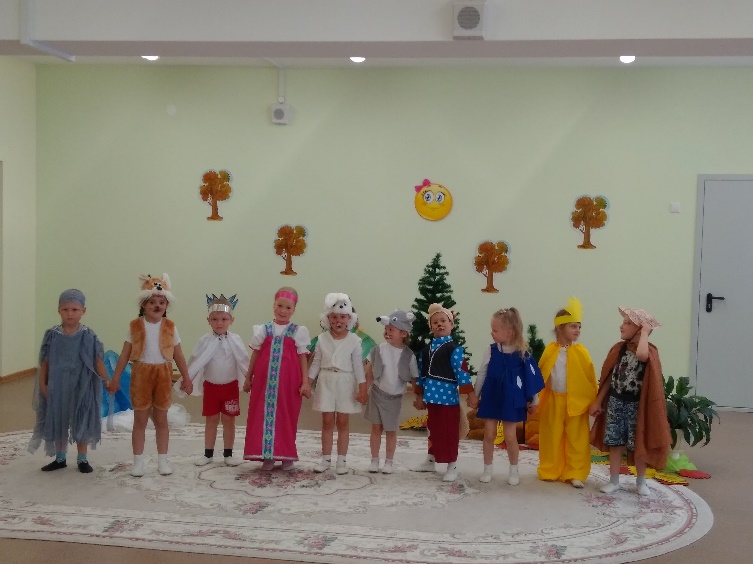 В 2018 учебном году на базе детского сада проводился фестиваль сказок народов Урала, где дети старшей группы представили марийскую сказку «Дружба сильнее всего». В 2019 году в ДОУ среди старших и подготовительных групп был реализован долгосрочный проект, посвящённый национальной культуре народов, проживающих на территории Урала, формированию у детей чувства толерантности, гордости за сокровища национальной культуры своего народы. Ребята познакомились с музыкальной культурой русского народа татар, башкир, марийцев, удмуртов, народов Средней Азии, Кавказа и Украины.       Воспитанники групп знакомятся с национальным костюмом, бытом, национальными песнями, танцами, музыкальными инструментами и музыкальными подвижными играми народа. Регулярно воспитанники детского сада принимают активное участие в городском фестивале музыкального творчества детей «Весёлая карусель» среди воспитанников ДОУ города. Среди множества ярких и интересных музыкальных номеров всегда звучат народные песни, танцы и наигрыши на музыкальных инструментах. 	 Ежегодно воспитанники детского сада занимают призовые места в городском фестивале творчества народов Урала «Дорогой дружбы», организованном МАУ ДО «Центр дополнительного образования»:В 2018 году ребята представили на суд жюри русскую народную песню «Жили у бабуси» и заняли в соответствующей номинации 2 место.В 2019 году детский сад выступал в двух номинациях: «Традиционные обряды» и «Народный танец». Номеру «Колядки» было присуждено 1 место, танцу «Ярмарка» - 3 место. В 2020 году в номинации «Игра на детских музыкальных инструментах» заняли 1 место.Систематическая работа по формированию патриотического воспитания, толерантного отношения ко всем народам, проживающим рядом, имеет положительный результат: дети прониклись гордостью за культуру своего народа, проявляют активный и живой интерес к культурам других народов, с удовольствием поют песни и исполняют народные танцы, участвуют в постановках сказок народов Урала, с воодушевлением слушают исполнение песен и потешек на национальных языках.  Мы дружной семьей живем на Урале: Татары, марийцы и русские с нами. 
Так пусть же крепнет во веки веков 
Дружба народов всех возрастов.Дружба народов — не просто слова, 
Дружба народов навеки жива.                                                                                       Могильникова Г.В., воспитатель                                                                                          МАДОУ «Центр развития ребёнка – детский сад № 2»                                                                                                        г. Кунгур            Приобщение дошкольников к истории родного края через ознакомление с традициями народного календаряДуховно-нравственное воспитание одна из актуальных и сложных проблем, которая должна решаться сегодня всеми, кто имеет отношение к детям. То, что мы заложим в душу ребёнка сейчас, появиться позднее, станет его и нашей жизнью. Японская мудрость гласит: «То, что заложено в детстве, не изменишь даже в старости».С первых лет жизни ребёнка приобщение его к культуре, общечеловеческим ценностям помогают заложить в нём фундамент нравственности. Нельзя воспитать полноценного человека без знания своих корней, традиций своего народа. Знакомство с традициями, обычаями помогает воспитывать любовь к истории, культуре русского народа, помогает сохранить прошлое. И именно народный календарь является своего рода энциклопедией крестьянского быта с его праздниками и буднями.Мы отмеряем время по дням, годам, месяцам, но у наших совсем не дальних предков было другое исчисление – по церковным праздникам и постам. С древних времён на Руси о смене времён года узнавали по разным приметам. События отмерялись не числами и датами, а происходили «на Сретенье», «на Благовещенье». Другими словами, события русской деревенской жизни были связаны с памятными датами церковного календаря, который тесно переплетался с древними приметами. Не было дня в году, не отмеченного поминовением какого-либо святого – поэтому народ прекрасно обходился без привычных для нас чисел и месяцев. Ещё в глубокой древности возникли праздники, связанные с земледельческим календарём предков восточных славян. Отсюда и принятое в науке их название – календарные или праздники народного календаря. Народный календарь тесно связан и со многими разделами образовательной программы («Развитие экологической культуры», «Речевое развитие», «Развитие игровой деятельности» и другие). Опираясь на сведения народного календаря, можно рассматривать, повторять и закреплять и многие лексические темы («Домашние и дикие животные», «Перелётные и зимующие птицы», «Цветы» и другие).При ознакомлении детей с народным календарём мы используем различные формы работы.Проводя с детьми те же наблюдения в природе, что и наши предки, соблюдается ещё один принцип педагогики – принцип наглядности. В приметный день народного календаря можно познакомить детей с объектом наблюдения: например, 7 сентября, на Тита – грибного, листопадника, идём в поход, чтобы наглядно показать, как гриб маскируется в природе. Воспитательные и образовательные задачи решаются в совместной или индивидуальной деятельности с детьми. Сообщая детям, что делали наши предки в тот или иной день, нужно подчеркнуть, как они бережно относились к природе. Например, 12 ноября, в день Зиновия – синичника. Вместе с детьми развешиваем кормушки, закрепляем в сознании детей, что вместе с ними подкармливаем зимой птиц.К каждому рассматриваемому дню подбираем соответствующий наглядный материал. Чем больше погружаемся в народный календарь, тем разнообразнее и полнее становиться развивающая среда в группе.Так же в своей практике мы используем такую форму, как краткосрочные образовательные проекты. В августе чередой проходят медовый спас, яблочный спас и ореховый спас. На каждый был разработан и реализован проект. Во время реализации данных проектов дети узнали, как праздновались спасы в старину, побывали у пчелиного улья, сами готовили сладкие яблоки «Праздничное угощение». В этот период мы проводили с детьми игры, связанные со сбором урожая, так же с использованием яблок, орехов.Очень любят наши дети старинные праздники и гулянья. Под старый новый год проводим колядки. Дети наряжаются в костюмы, превращаются в ряженых и с песнями, шутками, прибаутками ходят, распевая колядки.А самым весёлым предвесенним праздником считается Масленица. По празднованию Масленицы в детском саду работает творческая группа, которая разрабатывает план на всю масленичную неделю. А в последний день Масленицы проводился весёлый праздник с сжиганием чучела.В своей работе мы также большое внимание уделяем работе с родителями. Информацию о русской культуре родители получают в индивидуальных беседах и консультациях. В уголках для родителей постоянно помещается материал по народному календарю, по русской кухне, по народным праздникам «Пасха», «Рождество», «Масленица» и другие. Совместное участие в творческих мероприятиях помогает объединить семью и наполнить её досуг новым содержанием. Родители стали активными участниками педагогического процесса: они принимают участие в проведении русских народных праздников, в изготовлении атрибутов. В частности, при подготовке к знакомству с праздником «Покров» родители приняли участие в мастер-классе «Платочки расписные».Для успешного ознакомления с традиционными народными праздниками необходимо дать детям представление о культуре народа, знакомить с традициями и народными обрядами, что формирует в детях позитивные ценности. Так же в дошкольном возрасте необходимо формировать у детей чувство толерантности, уважения к другим народам, их традициям.О формах и методах работы с детьми при ознакомлении с праздниками и датами народного календаря можно говорить бесконечно. Я представили только некоторые из них. Надеюсь, что мой опыт поможет педагогам построить работу по внедрению духовных традиций.Экскурсия – средство приобщения детей к истории родного краяОсобое место в воспитании любви к своей малой Родине принадлежит экскурсиям. На экскурсии дети получают знания о родном городе, крае, обогащаются знаниями о труде людей, их жизни. Постигая новое, дети начинают активно общаться между собой и со взрослыми. Познавательный интерес отражается в играх, рисунках детей и в других видах творческой деятельности.В образовательной программе нашего ДОУ предусмотрены экскурсии и целевые прогулки. Их назначение - ознакомление с трудом работников детского сада, с объектами ближайшего окружения (школа, магазин, библиотека). Большое место отведено ознакомлению детей с природой, родным городом, другими городами России. Немалая роль уделена строительной игре. Детям необходимо «строить» города, деревни по плану, по определенным условиям.Для того чтобы все это решалось успешно, мы запаслись альбомами иллюстраций о Кунгуре, Перми, Москве. Вскоре почувствовали, что этого мало. Постройки детей оказались однотипными, а знания о нашем городе слишком скудными. Да и альбомы дети рассматривали не так увлеченно, как бы хотелось. Ситуация потребовала изменений. Мы решили действовать в нескольких направлениях:    1. Провели устное анкетирование родителей. 2. Провели диагностику знаний детей по теме «Родной край и наш город».               3. Ознакомились с книгами справочного характера о Кунгуре с целью повышения своих знаний. Диагностика показала, что знания детей ограниченны. Из бесед с родителями выяснили, что многие из них сами родились не в Кунгуре и мало где бывают с детьми, в основном посещают городской парк. Книги о Кунгуре в некоторых семьях есть, но дети и взрослые редко заглядывают в них.Мы пришли к следующим выводам. 1. Теснее работать с родителями. 2. Организовывать экскурсии по городу, в музеи, на выставки.Мы приступили к составлению плана экскурсий, выбрав два направления, взаимодополняющих друг друга: архитектура и краеведение. Чтобы экскурсия прошла для детей интересно и познавательно, мы уточнили маршрут, определили, где сделать остановки, какую информацию дать детям, на что обратить особое внимание. Результаты экскурсии не заставили себя долго ждать. Рассматривая альбом о Кунгуре, дети обменивались впечатлениями, вспоминали увиденное. Появились изменения в строительных играх. Постройки города дети делали уже с живым интересом, в них стали появляться интересные детали. Для знакомства детей с Пермью и Москвой мы обратились с просьбой к родителям, чтобы принесли иллюстрации, открытки и проспекты в этих городах. Таким образом, собрали достаточно материала для работы. Дети, рассматривая иллюстрации других городов, сравнивали с нашим Кунгуром, приходили к выводу, что старинные здания имеют общие черты. Во многих городах есть реки, а вот мосты очень разные.Мы с детьми часто беседовали об архитектуре, обращали внимание на отделку, украшения зданий. Дети стали понимать некоторые термины (колонна, полуколонна и др.).Вскоре была проведена вторая экскурсия по городу. Мы посетили набережную Сылвы, малый Гостиный двор. Побывали у памятников А.С. Губкину и Никитке- летуну. Обратили внимание на одежду, которую носили люди в прошлые века. Побывали с детьми на Площади Победы. (здесь дети бывали с родителями). Хочется остановиться еще на нескольких экскурсиях, которые удалось провести. Побывали мы в краеведческом музее. Заранее договорились с экскурсоводом, обговорили объем экспозиций и характер ознакомления с ними.Экскурсия имела не только познавательный, но и показательно-воспитательный характер. Дети многое узнали о природе своего края, с интересом рассматривали экспонаты и предметы экспозиции «Крестьянская изба». Со многими предметами дети ознакомились впервые: ткацким станком, большой ступой, жерновами и др.  Побывали в музеи истории Купечества, музей знакомит нас с Кунгуром купеческим. Среди многочисленных экспонатов- награды, привезённые кунгурскими купцами с международных и российских выставок, фарфоровая китайская ваза из коллекции Грибушиных, фарфоровая и стеклянная посуда из клада, найденного в 1963 году. Экскурсии послужили толчком к развитию творчества детей. В ролевых и театрализованных играх отражалось увиденное на экскурсиях. Дети с удовольствием играли в народные игры  Таким образом, чувство любви к родному краю формируется постепенно, в процессе накопления знаний. Сформировалось ли у детей чувство любви к Родине, об этом говорить рано, но крупинки уважительного отношения к людям труда, к истории, культуре, обычаям и традициям родного края появились.Сафронова А.В., воспитатель ФМАДОУ «Детский сад № 37»-«Детский сад №16»,ГО Первоуральск«Дидактические игры, как средство приобщения дошкольников к культурному наследию Урала».       Необходимость приобщения молодого поколения к национальной культуре трактуется народной мудростью: наше сегодня, как никогда наше прошлое, также творит традиции будущего.       Настоящее и будущее нашего общества и    государства определяются духовно-нравственными   ценностями, бережным сохранением и развитием его культурного наследия, исторических и культурных традиций, норм общественной жизни, сохранение национального достояния всех народов РоссииОсобенное место в духовно-нравственном развитии является воспитание чувства патриотизма. Чувство патриотизма многогранно по своему содержанию. Это любовь к родным местам, и ощущение своей неразрывности с окружающим миром, и гордость за свой народ, и желание приумножить богатство своей страны.     На сегодняшней день по-прежнему актуальным остается вопрос: как правильно сформировать у детей дошкольного возраста чувство любви к своему родному краю?Главная задача взрослого на этом этапе жизни ребенка – сделать этот процесс управляемым, полезным для ребенка с точки зрения познавательного, нравственного, эстетического развития. Задача в том, чтобы не прерывалась связь времен, чтобы каждое поколение знало, уважало и использовало тот огромный опыт, и прежде всего тот духовный потенциал, который народы Урала накопили за многие столетия, который сформировался благодаря взаимодействию, определенному слиянию и развитию культур многих народов.Необходимо знать и свой район, посёлок, города Свердловской области, которые таят в себе много интересного и познавательного.Использование игровых средств направлено на формирование познавательных  и нравственных качеств, которые влияют на поведение ребенка в коллективе, на взаимоотношения друг с другом, на проявление гуманности, целеустремленности, активности, на развитие в каждом ребенке, организаторских способностей, воспитание положительного отношения к труду, учебе.Дидактические игры предполагает качественно иной уровень активно-деятельностного освоения ребенком дошкольного возраста явлений окружающей действительности, исторического прошлого и настоящего, ориентированы на создание условий постижения и освоения им ценностей и смыслов приобщения к истории и культуре своего края, через сказы и легенды Урала.Знакомство с творчеством наших писателей – это основа и фундамент для формирования знаний о родном крае.Целью является формирование нравственных ценностей у детей дошкольного возраста через знакомство с творчеством уральского писателя П. П. БажоваЗадачи:познакомить детей с творчеством уральского писателя П.П. Бажова;создать условия для расширения социального опыта дошкольников в процессе ознакомления с историко-культурным наследием и традициями Урала»;Использование дидактических игр повышает интерес у дошкольников к творчеству писателя, богатствам родного края, развивают эмоциональный мир личности ребенка.В результате использования игр:- дети легче усваивают и запоминают материал занятия;- дети получают удовольствие от игры, проявляют желание повторить их в самостоятельной деятельности;- в процессе игр, дети приобретают специальные знания, умения, навыки;- повышается уровень развития у детей познавательной активности, творческих особенностей;В разработанный мной кейс дидактических игр входят:Дидактическая игра "Уральские пазлы" игра от 5-7 лет, развивает мышление, воображение, фантазию, умения сопоставлять фрагменты сказа в целую картинку, закрепляет у детей названия сказов П. Бажова, правильное название самоцветов. Игроки выбирают уральский самоцвет, находят карточку с выбранным камнем, собирают картинку. Выигрывает тот, кто быстрее собрал пазлы и угадал название сказа П. Бажова.Дидактическая игра "Данила мастер" развивает у детей мышление, воображение, умение делать сравнительный анализ, закреплять названия Уральских самоцветов. В игре участвуют от 1 до 4 человек. Цель-собрать как можно быстрее изделий из выбранного камня.Дидактическая игра «Сказы Седого Урала» развивает мышление, воображение, закрепление содержания сказов. Задача игроков собрать все картинки из сказа П. Бажова.Дидактическая игра «Что изменилось»?  воспитывает у детей наблюдательность, умение замечать изменения, закреплять правильное название сказов Бажова. Воспитатель зачитывает названия сказов, а дети должны найти ошибки (например, «Королева медной горы» («Хозяйка медной горы»). Дидактическая игра «Да – нет» учит детей мыслить, логично ставить вопросы, делать правильные умозаключения. Водящий загадывает один из сказов Бажова, а участники с помощью вопросов пытаются его отгадать. В свою очередь водящий на все вопросы отвечает либо «да», либо «нет». Тот, кто первый отгадает сказ, становится водящим. Дидактическая игра «Отгадай – ка!»  учит детей отгадывать загадки, ребусы; развивать быстроту реакции, мышление. Воспитатель загадывает загадки, знакомит с понятием ребусы, учит отгадывать их.  Задача детей как можно быстрее их отгадать.  Дидактическая игра «А если бы» учит детей домысливать конец, подбирать возможные варианты окончания сюжета; развивать речь, память, воображение, фантазию.Воспитатель загадывает сказ Бажова, задача детей придумать своё окончание. Дидактическая игра «A что потом» развивает речь детей, активизирует словарь. Задача:«Вот, ребята, закончился сказ. Как вы думаете, что с героями будет дальше?» Дидактическая игра «Кто что делает». развивает быстроту мышления, закрепляет основные действия героев сказов Бажова. Воспитатель бросает ребенку мяч и называет любого героя сказа Бажова. Ребенок должен подобрать основное действие этого героя по сказу и бросить мяч обратно воспитателю. Герои сказов могут повторяться, а вот их действия нетДидактическая игра «Похож – не похож» учит детей узнавать героя сказа по описанию.Водящий загадывает героя (героиню) любого сказа Бажова и начинает его описывать, а участники стараются его узнать. Отгадавший героя, становится водящим. Для усложнения игры можно указать, чтобы водящий называл только прилагательные.Более объемными и увлекательными являются интерактивные игры-ходилки: «В поисках самоцветов», «В гостях у хозяйки Медной горы», «Хранители Богатств Седого Урала». Способствуют развитию у детей мышления, воображения, памяти, навыков счета, формируют навык умения контролировать эмоции. Игроки выбирают самоцветы, фишки, дорожки.  Ведущий прячет самоцветы в окошке игрового поля. Игрокам предлагается несколько дорожек разного цвета, по которым они могут идти. Победит тот, кто выбрал правильную дорожку и первым найдет самоцвет. Игровое поле интерактивно. На каждой дорожке свои сюрпризы и ловушки.Викторина по сказам П.П. Бажова учит детей четко отвечать на поставленный вопрос, внимательно слушать и запоминать события, происходящие в сказах.Дидактическая шкатулка «Легенды Урала» развивает умения детей пересказывать легенды Урала, опираясь на скрапбукинг, изготовленный детьми.Дидактические игры рекомендуется применять в процессе совместной деятельности с воспитателем и самостоятельной детской деятельности.Сидорова О.В., воспитатель МБДОУ ПГО «Детский сад № 51»Полевской ГОПриобщение детей дошкольного возраста к культурному наследию родного края в ДОО"Мы обязаны беречь единое культурное пространство страны во всем его многообразии, помогать сохранению богатых национальных традиций народов России"                                                                        Д.А.МедведевВ настоящее время растет интерес к осмыслению, укреплению и активной пропаганде национальных культурных традиций, воплощенных в самобытных жанрах фольклора, семейно-бытовых обычаях, обрядах. Проблема приобщения детей дошкольного возраста к национальной культуре, народным традициям неоднократно рассматривалась учеными и практиками  Сегодня актуальным остается приобщение дошкольников к истории и культуре родного края, посредством языкового восприятия в условиях дошкольного образования через развитие сознательного и уважительного отношения к прошлому, к национальной культуре, традициям, к родному языку. Правильно организованное воспитание и процесс усвоения ребенком опыта общественной жизни, сформированное условие для активного познания дошкольниками окружающей его действительности имеют решающее значение в становлении основ личности. Мы, педагоги, воспитатели детского сада, ведем каждодневную работу по приобщению дошкольников к национальной культуре, воспитанию любви к малой родине, знакомству детей с историей, культурой, костюмами, играми, традициями и обычаями, праздниками, народностями родного края.Практика показывает, что, общаясь в социуме, у детей рано проявляется интерес к людям разных национальностей, их внешности, языку, манере одеваться, питаться, обустраивать быт. Именно, благодаря обращению к особенностям национальной культуры и быта, дети осознают свою принадлежность к культурно - природной среде, понимают меру своей ответственности за её сохранение и приумножение. У каждого из нас, в каждом родном городе есть свои особенности исторического развития, специфические черты культуры и природы, составляющие тот феномен, который формирует в каждом человеке интерес и привязанность к родному краю, его патриотические чувства.Дети – будущий человеческий капитал, ценный ресурс страны, залог её будущего развития, поэтому становления у дошкольников ценностного отношения к родной стране, её истории, приобщение к культурному наследию, должно встать на первое место в дошкольном образовании. Культурное наследие формируется у детей не только под влиянием окружающей жизни, но с помощью совместного воздействия педагогов и родителей. Важную роль играет накопленный ребенком социальный опыт жизни в своей стране, городе, с их традициями и культурой. Необходимость воспитания и обучения детей в условиях детского сада с учетом особенностей региона проживания обусловлена социально – педагогическими потребностями современного общества. В дошкольном возрасте преобладают предметная и игровая деятельности; формируются познавательная и творческая. К пяти годам ребенок овладевает широким кругом знаний, умений и навыков, появляются оценочные суждения и познавательные интересы. Через народные игры, игровой фольклор ребенок незаметно усваивает народные образы и символику, легче запоминает язык своего народа, что является основой интереса к народной культуре и развивает патриотические чувства у дошкольника. Необходимо помочь детям найти место в их еще не окрепших душах для патриотизма и гражданского сознания, подготовить к дальнейшей жизни в обществе, чтобы дети имели элементарные представления об истории своего края, знали и чтили обычаи и традиции, не стеснялись народных костюмов и праздников. Для выбора наиболее эффективных методов развития творческих способностей ребенка дошкольного возраста и выявления уровня их эмоционального состояния, проводится предварительная работа, включая изучение методической литературы по проблеме, а также приобретается или изготавливается (своими руками, помощь родителей) необходимый дидактический материал для организации предметно - развивающей среды. В группе любой возрастной категории целесообразно оформить народный уголок (в различной сменной наполняемости с учетом возраста детей, времени года, изучаемой темы и т.д.), приобрести или изготовить кукол в национальных костюмах, использовать музейную технологию для создания пространственного представления детей о культуре и быте русского народа - организовать мини-музей национального быта, где собраны подлинные предметы национального быта (или их имитация), национальный костюм, примеры рукоделия или изделия популярных ремесел края. Разнообразные народные игры повышают эмоциональный тонус, снимают напряжение, активизируют внимание детей. Нельзя недооценивать использование здоровьесберегающих технологий, которые позволяют чередовать двигательную активность и спокойное состояние для снижения утомляемости, и повышения внимания детей. Изучение малого фольклора включается в самостоятельную деятельность, деятельность детей и взрослых в свободное время, в сценарии праздников и развлечений.  Работая с детьми, можно утверждать, что наиболее эффективно проявило себя моделирование по русским народным сказкам, театрализация, драматизация, экскурсии, чтение познавательной литературы, разучивание потешек и закличек, в чем неоценимую помощь и поддержку оказали родители. Тематические беседы - общения, позволяют детям получить новые знания и ответы на интересующие их вопросы. Организовывая художественное творчество детей, они знакомятся с искусством народных промыслов (гжели, хохломы и др., с народной игрушкой, выполняют собственные рисунки в том или ином стиле, расписывают деревянные, глиняные заготовки, например, матрешек, тарелки, рисуют национальные узоры и их элементы на деревянных разделочных досках, делают детали для национальных костюмов: кокошник из картона. Каждый из нас должен выделять региональный компонент и использовать его как основу для организации деятельности- воспитанники с удовольствием смотрят презентации виртуальных экскурсий, на которых знакомятся с историей родного края, достопримечательностями и знаменитыми людьми родного города. Несомненно, ценными будут мероприятия, организованные совместно с родителями, т.к. на семейных посиделках родители делятся своими традициями и умениями, есть возможность погрузиться в прошлое наших предков. Это и неспешные беседы, рассказы, и народные песни, и рукоделие. На посиделки в горницу можно пригласить мам и бабушек, которые поделятся с детьми своими секретами вышивки, вязания, шитья, плетения. Проведут обряды чаепития с самоваром. Для более эффективной работы с детьми по данному направлению важно организовать работу с социумом: Дом детского творчества, Художественная школа, посещение выставок, краеведческих музеев, экскурсии и т.д.Работа по приобщению дошкольников к культурному наследию родной страны необходима. Пытаясь дать детям знания об истоках народной культуры, мы развиваем у детей самосознание принадлежности к нации, а значит, воспитываем в них уважение к своему народу, даем осознать важность сохранения именно наших русских традиций и обычаев. Прививаем любовь к родному краю, его природе и красоте. Стараемся привить уважение к людям и их труду, к соблюдению определенных норм поведения в обществе. Кроме этого формируем чувства причастности воспитанников к духовному наследию прошлого, настоящего и будущего. Пока нашим детям будет интересно культурное наследие родной страны, сохранится культура и быт великого русского народа!Скрипова Н.В., воспитательМБДОУ «Криулинский детский сад №3»МО Красноуфимский округВоспитание патриотических чувств у дошкольников средствами краеведческо-туристической деятельностиДошкольное детство – важнейший период становления личности человека, когда закладываются основы гражданских качеств, формируются первые представления детей об окружающем мире, обществе и культуре. В дошкольном возрасте чувства преобладают над всеми сторонами жизни ребенка. Одной из наиболее важных проблем нашего государства становится патриотическое воспитание детей дошкольного возраста. Актуальность этой проблемы в современных условиях подчеркнута в программных документах Правительства Российской Федерации: Закон РФ «Об образовании» 2012 г., Федеральный государственный образовательный стандарт дошкольного образования, «Национальная доктрина образования РФ до 2025 года», «Концепция духовно-нравственного развития и воспитания гражданина России», «Стратегия развития воспитания в Российской Федерации на период 2025».Системе образования принадлежит ведущая роль в гражданском становлении подрастающего поколения, воспитании у молодёжи любви к родине, преданности своему отечеству. Закон РФ «Об образовании в Российской Федерации» от 2012 г. определяет гуманистический характер образования, приоритет общечеловеческих ценностей, воспитание гражданственности и любви к Родине.Федеральный государственный образовательный стандарт дошкольного образования определяет одним из основных принципов дошкольного образования «приобщение детей к социокультурным нормам, традициям семьи, общества и государства» Основное направление патриотического воспитания – это ознакомление детей с историей и культурой родного края, природы, трудом его жителей, и героическим прошлым нашего народа, его духовно – нравственными традициями.Базовым этапом формирования у детей любви к Родине является накопление социального опыта жизни в своем городе (селе), усвоение принятых норм поведения, взаимоотношения, приобщения к миру и его культуре. Любовь к Отчизне начинается с любви к своей «малой Родине» - месту, где родился человек.В этой связи, необходимо помочь детям полюбить и познать свой край, а для воспитанников МБДОУ «Криулинский детский сад №3» это село Криулино, Красноуфимский район, Свердловская область.В результате поиска оптимальных методов и приемов в работе с детьми по данной теме, был сделан вывод о необходимости многоаспектного подхода к знакомству детей дошкольного возраста с родным селом, краем. Основой этой технологии является:• доступность знаний, достоверность и научность;• соответствие сложности материала возрасту детей;• культурологический подход (этнокультурный, социокультурный);• краеведческий опыт;• экологическое воспитание.Для реализации данной технологии использовали интегрированный подход – включение сведений о родном крае, его истории и культуре во все виды детской деятельности: познавательную, продуктивную, игровую. Осуществляя нравственно – патриотическое воспитание дошкольников на краеведческом материале, поставили перед собой следующие задачи:1. Формировать любовь к родному краю и интерес к его прошлому и настоящему.2. Развивать эмоционально – целостное отношение к семье, дому, улице, краю, стране.3. Воспитывать чувство гордости за своих земляков, ответственность за все, что происходит в селе, сопричастности к этому.4. Развивать бережное отношение к селу (достопримечательностям, культуре, природе).Для решения поставленных задач разработали цикл непосредственно образовательной деятельности «Село, в котором мы живем», что помогло нам познакомить детей с достопримечательностями нашего села, его красивыми местами, зданиями, окружающей природой, больше узнать о трудовой деятельности жителей.В образовательном процессе с детьми по знакомству с родным селом широко использовали такую форму работы, как краеведческо - туристическая деятельность, так как узнать и полюбить село только по фотографиям невозможно. Основными формами краеведческо-туристической деятельности дошкольников являются тематические, целевые прогулки, экскурсии, походы.  Мы проводили тематические прогулки в лес, экскурсии по селу, по памятным местам. Дети познакомились с назначением социально - общественных зданий и обязанностями тех, кто там работает; узнали историю своего села.Краеведческо-туристическое направление было реализовано посредством внедрения самостоятельной исследовательской деятельности по теме «Моё село, мой край родной».  Дети побывали на нескольких остановках, такие как: государственная, экологическая, архитектурная, где ребята самостоятельно рассуждали и выбирали фото здания администрации нашего села, библиотеки и прочее, а также рассуждали, для чего нам нужна школа и детский сад, чем можно заняться на озере Старица. Совместно с родителями (законными представителями) и детьми оформили в группе мини-музей «Разноцветная Россия», где представлены: фотоальбомы, иллюстрации, книги о нашей Родине, материал, рассказывающий о народных промыслах и традициях нашей страны.Таким образом, создание определенных условий для использования краеведческого материала в патриотическом воспитании детей помогло повысить уровень их социальной компетентности. Малая Родина. У каждого человека она своя, но для всех является той путеводной звездой, которая на протяжении всей жизни определяет очень многое, если не сказать - всё.Введение краеведческого материала в практику работы дошкольной образовательной организации даст возможность обогатить знания детей о родном крае, воспитать их его настоящими гражданами и патриотами. Хочется напомнить замечательные слова известного русского ученого Д. С. Лихачева: «Краеведение учит людей не только любить свои родные места, но и знать о них, приучает их интересоваться историей, искусством, литературой, повышать свой культурный уровень. Это - самый массовый вид науки».Список литературы:1. Новицкая М. Ю. Наследие. Патриотическое воспитание в детском саду, 2003г.2. Петрова В. И. Нравственное воспитание в детском саду /Программа и методические рекомендации/, 2006г.3. «Краеведческое воспитание дошкольников» Практическое пособие/ Под ред. Л. Н. Прохоровой. – 2-е изд., исп. и доп. – М. 2004г.                                                                                      Филиппова Л. В., Тупицина Т.Н,                                                                                 воспитатели МАДОУ «Центр развития                 ребенка - детский сад № 2» г. Кунгура "Воспитание любви к малой Родине у детей дошкольного возраста через взаимодействие с семьей""Любовь к своей Родине – это не нечто отвлеченное; это – и любовь к своему городу, к своей местности, к памятникам ее культуры, гордость своей историей". Малая Родина... У каждого человека она своя, но для всех является той путеводной звездой, которая на протяжении всей жизни определяет очень многое. Не земля вообще, а край, где родился и вырос, где светят звёзды детства. Одной из форм духовно – нравственного воспитания у детей дошкольного возраста является привитие любви к родному краю.  История, культура и традиции родного края — это своеобразный "родительский сундучок".Это — совокупность наследства, оставленного нам предками. Это — живая легенда и бабушкины рассказы, обычаи родного края и богатства недр, полей, лесов, ратные свершения отцов и дедов. Это - опыт хозяйственного освоения края и его вековая культура. Это - то самое наследство, которое мы должны не только использовать по назначению в жизни, а и беречь, как зеницу ока. Это, прежде всего, золотой запас нашей духовности. Мы живем в Кунгуре, городе с необыкновенной историей, неповторимым внешним обликом. И наша задача - с самых ранних лет заложить в детях любовь к родной земле, к малой Родине, уважение к традициям, истории нашего города, воспитать чувство уважения к нему, гордость за героическое прошлое и настоящее. А решить эти задачи мы можем только при тесном взаимодействии с семьей, устанавливая преемственную связь между семьей и детским садом, раскрывая значение семьи в развитии нравственных чувств у дошкольников. Как утверждал английский ученый, философ Ф. Бекон, любовь к Родине начинается с семьи. Изучая и анализируя методическую литературу и передовой педагогический опыт, мы пришли к выводу, что при ознакомлении детей с культурным наследием родного края, наиболее эффективными являются нестандартные формами работы с семьей. Анкетирование, личные беседы помогли нам выяснить какие направления заинтересовали родителей и как выстроить работу с семьей. В неё вошли:- Организация маршрутов выходного дня «Семейный поход»: Тихвинский храм, Свято-Никольский Храм, памятник Никите Летуну, памятник купцуА.С. Губкину, Гостиный двор, построенный в 1865-76 годах в традициях классицизма, памятник танку, памятник "Пуп земли", памятник первопроходцам Кунгурского края, Сылвенский мост, а также экскурсии: к Поезду Победы в Кунгуре, в Кунгурскую ледяную пещеру- памятник-музей природы, один из самых популярных достопримечательностей регионального значения, поход в кинотеатр "Мечта".- Мастер –класс по созданию дидактических игр о Кунгуре, Пермском крае.С помощью родителей были созданы игры: "Что? Где? Когда?" - путеводитель по Пермскому краю, "Собери кубики", "Путешествие по Кунгуру", "Кунгур – мой город".- Мастер –класс по пошиву национальных костюмов.- Конкурсы: «Костюмы народов родного края»,"Пасхальные традиции".- Неделя патриотического воспитания "Страницы истории города Кунгура". Семьи участвовали в фестивале воздухоплавания "Небесная ярмарка", проведении круглого стола "Традиции семьи», народного праздника "Масленица". Родителями были организованы мероприятия: "Встреча в библиотеке К.Я.  Мамонтова", "Встреча с художниками – керамистами Кунгурского керамического завода", "Встреча с мастерами гончарного дела", посещение музеев: краеведческого и истории купечества. - Создание выставок, мини-музея: выставка "Золотые купола", мини-музей продукции Кунгурского молкомбината, мини-музей камня, мини-выставка керамических изделий, выставка семейных работ "Мир увлечений", "Улица нашего города".-  Летний - оздоровительный проект "Какие мы все разные", направленный на ознакомление детей с людьми разных национальностей Пермского края. Без помощи родителей проект не реализовался бы в полном объёме. Как следствие проведенной работы, была создана предметно – развивающая среда в группе, которая является одним из условий развития познавательной активности дошкольников. Анализ результативности.Таким образом совместная работа с родителями по приобщению детей дошкольного возраста к культурному наследию родного края и воспитанию любви к малой Родине привела к следующим результатам:— повысился уровень активности родителей в жизни группы;— была выявлена положительная динамика родительской компетентности по ознакомлению дошкольников с родным краем;— повышению познавательной активности и интереса к Родному краю у детей;— обогащению знаний о родном городе, Пермском крае;— ещё больше сплотила детский коллектив, родителей и воспитателей;— дала детям возможность лучше запомнить и полюбить родной город. Советский педагог - новатор, основатель народной педагогики В.А. Сухомлинский писал: «В сознании каждого человека на всю жизнь запечатлеваются воспоминания детства, навсегда сохраняются воспринятые в детские годы яркие картины, образы». Шестопалова М.Б., воспитатель МАДОУ «Детский сад № 39» МО «ЛГО»г.Лысьва «Фразы с книжной полки: по мотивам уральских писателей»Практика «Фразы с книжной полки» представляет собой педагогическую технологию, направленную на приобщение детей к культурному наследию родного края через знакомство с творчеством уральских писателей. Задачи практики «Фразы с книжной полки»: формировать умение детей понимать и интерпретировать прочитанный (услышанный) текст уральских писателей; уметь выделять смысловые фразы; узнавать произведения пермских писателей по названию книг. Реализацию задач начали с серии мероприятий: просмотр презентации «По произведениям уральских писателей», беседы по теме «Читаем дома», «Домашняя библиотека», рассматривание альбомов по теме «Портреты уральских писателей», «Книги – какие они разные».Второй этап практики это собственно -  деятельность, который заключался в работе с текстами писателей: стихотворение Льва Кузьмина «Ветер и туча», «Родничок», Евгения Пермяка «Что человеку надо?», «Пока жива надежда», Евгения Трутнева «В родном краю», Алексея Домина «Мы - Висимские ребята». Дети отвечали на вопросы, выделяли смысловые фразы, как итог - оформили фразы на печатной основе самостоятельно или с помощью взрослых.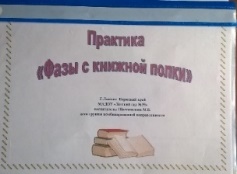 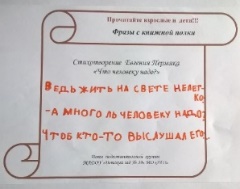 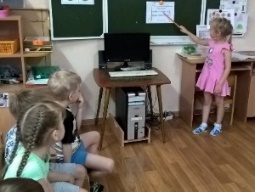 Работая с произведением Льва Кузьмина «Ветер и туча» определили смысловую фразу «Славу нам делить не нужно, ведь всего важнее дружба».  В произведении Алексея Домина «Мы – Висимские ребята», выбрали фразу «Говорят, что счастье в детях, значит счастье – это мы». У Евгения Пермяка «Что человеку надо?» выделили фразу «Ведь жить на свете не легко: - А много ль человеку надо? Чтоб кто –то выслушал его». Лев Кузьмин «Родничок» - «У добрых дел на свете, конца и края нет!».  В стихотворении Евгении Трутневой «В родном краю» важная смысловая фраза «Как хорошо у нас в стране, она прекрасней всех на свете».На заключительном этапе практики к изученным произведениям добавили рассказы, сказки.  Дети собрали портреты авторов, просмотрели иллюстрации одного произведения, но разных художников.  Познакомились с произведениями Л.И. Давыдычева, В.И. Воробьёва, П.П. Бажова, Д.Н. Мамина – Сибиряка. Вместе с детьми организовали выставку «Произведения уральских писателей».   О проделанной работе дети поделились со сверстниками и членами семьи. Результат практики   -  появилась игра «Фразы с книжной полки» по мотивам уральских писателей для детей старшего дошкольного возраста.Цель игры: приобщение детей к миру художественной литературы.Задачи: расширить представления детей о литературных произведениях Урала, их авторах, формировать умение детей анализировать прочитанное.Материал: карточки с портретами Уральских писателей, карточки с сюжетами, карточки с цитатами, фишки.Правила игры: дети по очереди выполняют задание, взрослый оценивает правильность ответа и выдаёт фишку.Результат игры: побеждает тот, у кого больше фишек.Широкова Н.А., воспитатель МБДОУ ПГО «Детский сад № 54»Полевской ГОПриобщение дошкольников к культурному наследию родной страныПриобщение детей к истокам родной культуры, развитие интереса к национальным традициям является очень актуальным вопросом современности. Формирование чувства собственного достоинства у ребенка, как представителя своего народа, невозможно без обращения к историческим корням и национальным истокам русского народа. Чтобы возродить традиции русского народа нужно начать воспитывать чувство гордости и любви к своей Родине. И начинать нужно с самого раннего возраста с дошкольников Культурное наследие формируется у детей под влиянием окружающей жизни, но с помощью совместного воздействия педагогов и родителей. Важную роль играет накопленный ребенком социальный опыт жизни в своей стране, городе, с их традициями и культурой.Следует выделить наиболее доступные детям по содержанию, форме воплощения, эмоциональной насыщенности, компоненты культуры родной страны: Устное народное творчество: колыбельные песни пестушки, потешки, прибаутки, небылицы, дразнилки, скороговорки, русские загадки, пословицы и поговорки, русские народные подвижные игры, считалка хороводы, русская народная песня сказки. Музыкальное народное творчество: игровой фольклор, народная песня, народные танцы, хоровод, игра на детских музыкальных инструментах, инсценировка народных обрядов, сказок.Народные игры: подвижные (спортивные), обрядовые (календарные), по отношению к природе, трудовые (бытовые), игры с ведущим (водящим), игры-забавы, драматические (с элементами театрализованных действий).Праздники и обычаи:народные и фольклорные: Святки, Коляда, Масленица;государственно-гражданские: Новый год, День защитника Отечества, День Победы, День знаний, и др.;международные: День матери, День защиты детей, Международный женский день;православные: Рождество Христово, Пасха, Троица и др.;бытовые и семейные: день рожденья, выпускной, традиционные праздники в детском саду или группе;праздники, которые специально придумываются взрослыми с целью доставить радость детям, например, праздник «Мыльных пузырей», «День цветов» и др.В процессе ознакомления детей с традициями, обычаями, у детей формируется интерес как к родному краю, природе, культуре, так и красивым предметам быта, изделиям народно -прикладного искусства.Для формирования у детей эстетических чувств, художественного вкуса, художественно-творческих способностей, используем все виды продуктивной деятельности (рисование, лепка, конструирование) при знакомстве детей с русским бытом и соответствующим ручным трудом, народно-прикладным искусством, народной игрушкой (Хохломская роспись, городетская роспись, дымковская игрушка, гжель и т.д.). Для раскрытия данной темы предполагается реализация всех образовательных областей программы:Социально-коммуникативное развитие;Познавательное развитие;Речевое развитие;Художественно-эстетическое развитие;Физическое развитие.Ценность народного искусства определяется еще и тем, что его воздействие на чувства ребенка носит естественный, ненасильственный характер. В силу этого оно доступно детям с разным уровнем развития, каждый ребенок получает от этого удовольствие и эмоциональный заряд. Знакомство с народным декоративным творчеством проходит по комплексно-тематическому планированию, в системе.Невозможно приобщать детей к народной культуре, не окунувшись в неё. В современном мире сохранить быт и традиции родного края смогли лишь музеи, которые создавались для передачи знаний, традиций и культуры нынешнему поколению.  Янбахтина А.И., музыкальный руководитель МКДОУ  Большетавринский детский сад №1 – филиал Сарсинский детский сад МО Красноуфимский округФормирование позитивных отношений между старшими дошкольниками в процессе освоения детского фольклора народов Урала  В Федеральных государственных образовательных стандартах дошкольного образования введена образовательная область «Социально-коммуникативное развитие». Акцент делается на «положительное отношение», которое формируется с учётом таких духовно-нравственных качеств, как толерантность, милосердие, взаимопонимание и взаимопомощь.Старший дошкольный возраст - период формирования начальных представлений о дружбе и зарождении дружеских отношений. От того, как они будут складываться, во многом зависят и положение ребенка в детском коллективе, и успешность (не успешность) его социализации. Поэтому реализация проблемы формирования позитивных отношений рассматривается мною на примере детей старшего дошкольного возраста (5–6 лет), как оптимального периода жизни человека, приобретения социокультурного опыта жизнедеятельности, активного познания окружающего мира и интереса к представителям других культур, становления нравственных основ личности.Задача педагога - сформировать у детей интерес к другому человеку, к миру его труда, его чувств, к его особенностям как человека, что обеспечивает ребенку адекватное отношение к позитивным и негативным ситуациям; способность к рефлексивному контролю как ситуации, так и альтернативного поведения, владение навыками эффективного общения: умение наладить контакты, вести и заканчивать разговор, выражать чувства; «строить» позитивные отношения.Чтобы дети хорошо знали и уважали свое прошлое, свои истоки, историю и культуру своего народа, и был разработан проект «Народная культура, традиции и музыкальный фольклор народов Урала».Отличительными особенностями данного проекта является вхождение в разные виды детской деятельности (интеграция музыки, чтения художественной литературы, изобразительной деятельности, искусства).         В основу проекта положены следующие принципы: учет возрастных особенностей детей при отборе содержания, темы занятий, задач воспитания и обучения; обеспечение эмоционально-психологического комфорта для детей.            Работая над проектом, мною были включены в разные разделы НОД произведения, дающие детям полное представление о народах разных национальностей, проживающих в Свердловской области. Тематика проектов может быть разнообразна. Отсюда и разнообразие видов деятельности, методов и форм работы с детьми - беседы, чтение стихов и художественной литературы, разучивание подвижных, пальчиковых, дидактических игр, коллективные и индивидуальные работы по аппликации, рисованию, лепке, рассматривание репродукций и составление рассказа по картине, разучивание песен, ритмических движений, танцев, хороводов, слушание музыкальных произведений, посещение музея, экскурсии в парк и т. д.      Я считаю, если ребенок не понимает своего отличия от другого, не замечает своей уникальности, а также особенности и уникальности своего друга, то это может в будущем сказаться на его взаимоотношениях с людьми разных национальностей во взрослой жизни.  Раздел «Формирование культуры чтения у детей в ДОО»Мячева Е.А., воспитатель МБДОУ «Приданниковский детский сад № 5»МО Красноуфимский округФормирование культуры чтения у детей в дошкольной образовательной организации В настоящее время чрезвычайно актуальна проблема приобщения детей дошкольного возраста к художественной литературе. Ведь практически в каждой семье есть компьютер, ноутбук, планшет, смартфон и другие «гаджеты», и родители не считают нужным читать своим детям книги.По словам В.А. Сухомлинского, «чтение книг – тропинка, по которой умелый, умный, думающий воспитатель находит путь к сердцу ребенка». Однако в воспитании дошкольников знакомство с художественной литературой используется в недостаточном объёме, затронут только её поверхностный пласт. Кроме того, возникает общественная потребность в сохранении и передачи семейного чтения. Воспитание дошкольников художественной литературой не только несёт им радость, эмоциональный и творческий подъём, но и становится неотъемлемой частью русского литературного языка.В своей работе для популяризации семейного чтения использую следующие формы работы:«Досуговое чтение» - в организованном читательском уголке в раздевалке установлен стенд со списком детей и названием рекомендованных к прочтению книг, которые родители могут прочитать с детьми дома. Родители выбирают название книги, самостоятельно читают ее дома, а затем ставят отметку о прочтении на данном стенде. Ежеквартально проводятся промежуточные итоги, с награждением самых читающих семей.Цель: возрождение традиций семейного чтения.В процессе реализации «Досугового чтения» параллельно проводится работа с родителями по подготовке фотоотчетов «Читаем дома», создание творческих работ «Любимая книга, прочитанная дома», «Мой любимый герой книги», организация выставки «Наша домашняя библиотека», выставки-конкурса «Книжки-малышки», «Книжки-раскладушки». Кроме того, для популяризации чтения мной проводится организация театральных постановок по прочитанным книгам.«Буктрейлер» - создание короткого видеоролика, рассказывающего в произвольной художественной форме о какой-либо книге.Цель – повышение мотивации к чтению с помощью современных технологий.В ходе реализации «Буктрейлера» были проведены литературные викторины, проведен мастер-класс для родителей «Фильм, фильм, фильм», а также запланирован выпуск газеты совместно с родителями «Мультфильмы моего детства».«Книга года: выбирают дети». Данная форма работы была использована с детьми старшего дошкольного возраста. Создавали детское жюри из числа воспитанников. В группе выбирали определенный набор книг для оценивания. Дети оценивали конкурсные книги по представленным критериям (есть ли главный герой, сколько второстепенных героев, интересен ли замысел и т.п.)Цель данной формы: обучение детей критериальному оцениванию книг.В результате проделанной работы в группе оформили информационный стенд для родителей «Книга года: выбирают дети».В перспективе планирую реализацию проекта «Буккроссинг». Необходимо создать библиотеку книг, которая будет находиться в свободном доступе для всех участников образовательного процесса в раздевалке или в холле детского сада. Любой родитель, ребенок, педагог берет понравившуюся книгу, а взамен оставляет свою для того, чтобы библиотека не пустела. Целью является пропаганда чтения.Для реализации проекта необходимо:оформить «Литературный уголок» в холлеорганизовать выставки портретов детских писателей и поэтов, выставки к Дням рождения писателей, выставки книг, иллюстраций, плакатов к событийным датам;систематически проводить тематические литературные досуги, литературно-музыкальных вечеров «Литературная гостиная»подбор аудиокниг для прослушивания;проведение экскурсии в библиотеку;проведение тематических квестов.Чтение художественных произведений способствует развитию мышления и воображения ребенка, развитию памяти, обогащают эмоциями и способствуют расширению словарного запаса. Из книг дети узнают много о жизни общества, о природе. Но умение воспринимать художественное произведение и элементы художественной выразительности к ребенку само собой не приходит, его надо развивать и воспитывать с детства.Трифонова И.В., воспитатель Филиала МБДОУ «Криулинский детский сад №3» -                                                                                        Саранинский детский сад                                                                                        МО Красноуфимский округОрганизация книжного центра в группе для детей старшего возрастаСущественную роль в формировании у дошкольников интереса и любви к художественной литературе играет центр книги. Книга в жизни ребенка выполняет познавательную, воспитательную, развивающую функции, преподносит ему первые уроки умственного, нравственного, эстетического воспитания. Его цель — не быть ярким, праздничным украшением группового помещения, а дать возможность ребенку общаться с книгой. Главной задачей педагогов является привитие детям любви к художественному слову, уважения к книге, развитие стремления общаться с ней, т. е. всего того, что составляет фундамент воспитания будущего «талантливого читателя» через книжный центр группы. В соответствии с ФГОС и образовательными областями, реализуемыми в дошкольном образовательном учреждении во всех возрастных группах дошкольного учреждения должен быть оборудован центр книги – специально выделенное и оформленное место, где ребенок может самостоятельно или со взрослым выбрать книгу. Встреча со знакомым произведением, полюбившимися героями углубляет проникновение ребенка в авторский замысел, помогает ему уточнить возникшие при слушании образы, еще раз сопережить с героями события и приключения.Главный принцип, по которому организуется центр книги – удовлетворение разнообразных литературных интересов детей в соответствии с возрастом.Мной, как воспитателем, при организации в группе центра книги – мини библиотеки стараюсь придерживаться основных требований:1. Рациональное размещение в группе.Книжный центр по возможности должен располагаться вдали от места для игр, ближе к окну. Это должно быть уютное, тихое и спокойное место, в котором дошкольник сможет "пообщаться" с литературой. Основным критерием при выборе книг служит учет педагогом литературных интересов и возрастных особенностей.2. Соответствие возрасту, индивидуальным особенностям детей группы. Центр должен быть, располагающим к сосредоточенному, неторопливому общению с произведением. Подбор литературы и педагогическая работа, проводимая в книжном центре, обязаны соответствовать возрастным потребностям и особенностям детей.3. Соответствие интересам детей.В книжном центре располагаю издания, которые хорошо знакомы детям. Следует помнить, что, несмотря на различные вкусы детей, все они любят сказки, стихи. Кроме самих книг здесь могут быть и отдельные красочные познавательные картинки.4. Периодичность книжного обмена также зависит от конкретных задач приобщения детей к чтению. Состав книжного центра может не меняться в течение недели и даже двух тогда, когда к нему постоянно нужно обращаться и воспитателю, и детям. Но, если смена книг произошла, детям надо указать на это, дать возможность рассмотреть новые книги, спросить у детей, что остановило их внимание, какую книгу им захотелось прочесть тут же.5. Эстетическое оформление. Книжный центр должен быть оформлен в соответствии с требованиями ФГОС.Одним из важных вопросов при оформлении центра книги является учет принципов отбора литературных произведений для дошкольников: доступность, художественность, разнообразие, постепенность усложнения, учет читательских предпочтений дошкольников, сюжетная занимательность, простота и ясность композиции, близость содержания опыту ребенка.При работе с детьми старшего возраста я обращаю особое внимание на содержание мини библиотеки, в которой помещаются книги, рекомендованные программой: календарные обрядовые песни «Коляда, коляда, ты подай пирога...», «Как на масляной неделе...»; небылицы «Богат Ермошка», «Вы послушайте, ребята». Сказки и былины «Илья Муромец и Соловей-разбойник», «Снегурочка» (по народным сюжетам), «Садко»; литературные сказки. А. Пушкин. «Сказка о мертвой царевне и о семи богатырях», А. Ремизов «Хлебный голос», «Гуси-лебеди», К. Паустовский «Теплый хлеб», В. Даль. «Старик-годовик», П. Ершов. «Конек-Горбунок», К. Ушинский. «Слепая лошадь»; К. Драгунская. «Лекарство от послушности». Наборы иллюстраций, связанных по содержанию с тематикой сказок, литературных произведений, мультфильмов; игры для развития речи: «Закончи сказку», «Узнай героя», «Подбери картинки»; портреты писателей и поэтов; рисунки детей по мотивам любимых произведений; изготовленные дошкольниками книжки-малютки. Периодически оформляю тематические выставки «Веселые книжки», «Сказки А.С. Пушкина». В их организации принимают участие и дети. Беседы со старшими дошкольниками стараюсь сочетать с показом иллюстраций, повторным чтением, с организацией игр-драматизаций, часто возвращаюсь к ранее прочитанным книгам, ведь с возрастом дети воспринимают их иначе, более осознанно. Герои книг оживают в рисунках и лепке дошкольников. Из лучших рисунков мы вместе с детьми составляем альбомы, готовим выставки поделок для книжного уголка. В мини библиотеке помимо детской художественной литературы имеется достаточное количество справочной литературы   по разным отраслям знаний, детские энциклопедии, папки с разнообразным иллюстративным материалом. Для ознакомления и закрепления знаний мы с детьми посещаем экскурсии в библиотеке. Проводим совместные праздники: «День встречи с героями произведений К. Чуковского», «Волшебный сундучок сказок».Веду работу по взаимодействию с родителями. Для родителей провожу консультации «Читаем дома», «О пользе чтения», «Как превратить чтение в удовольствие».Целенаправленная работа по формированию читательской грамотности у дошкольников позволяет сформировать у детей: закрепление правил обращения с книгой, эмоциональную отзывчивость к литературным героям, находить в книгах нужную информацию для занятий, знают писателей и их произведения. Чтение было и остается основным средством приобщения ребенка к культуре. Поэтому так важно развивать и поддерживать у детей любовь и интерес к чтению.СОДЕРЖАНИЕСОДЕРЖАНИЕСОДЕРЖАНИЕРаздел «Формирование ценностного отношения к природе у воспитанников ДОО»Раздел «Формирование ценностного отношения к природе у воспитанников ДОО»Раздел «Формирование ценностного отношения к природе у воспитанников ДОО»1.Алексеева А.М.  Приемы формирование ценностного отношения к природе у старших дошкольников52.Баранова Н.В.  Формирование ценностного отношения к природе у воспитанников ДОУ73.Верзакова В.А.  Формирование ценностного отношения к природе как к значимому социальному объекту у детей дошкольного возраста94.Водынина А.А.  Формирование ценностного отношения к природе у воспитанников ДОО115.Давыдова С.М.  Ориентирование на местности и топографическая подготовка туриста - дошкольника126.Захарова Н. В., Митюшкина О. Б.  Основы развития экологической компетентности детей дошкольного возраста147.Зеленкина Л.П.  Формирование экологической культуры дошкольников  через дидактические игры168.Каменских И.В. Экологическое воспитание в ДОУ – одно из условий развития познавательной активности дошкольников189.Каргапольцева Н. А. Технология проектно-исследовательской деятельности как средство развития экологической культуры старших дошкольников2010.Карманова А.А.   Методы и приемы формирования ценностного отношения к природе у детей дошкольного возраста    2211.Кочева Г. Е.  Проект  «Экология и Здоровье или Добро начинается с тебя»2412.Кудряшова М.Н.  Формирование ценностного отношения к природе воспитанников дошкольной образовательной организации2613.Можевитина А.А.  Экологическое воспитание у детей дошкольного возраста через игровую деятельность2914.Нефедова А.Н.  Музей как современная форма экологического воспитания дошкольников3115.Сафина О.В. Формирование ценностного отношения к природе у воспитанников ДОО3316.Терина Е.В.  Экологическое воспитание в условиях ДОУ в средней группе3517.Томилова И.М. Организация тематических недель в сфере экологического воспитания детей дошкольного возраста3718.Халтурина О.А. Сценарий занятия «Гармония весенних звуков» в подготовительной к школе группе.3819.Худеева И. В.  Формирование ценностного отношения к природе у детей 2-3 лет в ДОУ4020.Ганева О.В., Шестакова З.А. Экологические акции в ДОУ как одна из активных форм работы по формированию устойчивого экологического развития дошкольников4221.Ярмышева И. П   Взаимодействие с семьей по формированию культуры природолюбия у детей дошкольного возраста44Раздел «Приобщение детей дошкольного возраста к культурному наследию родного края в ДОО»Раздел «Приобщение детей дошкольного возраста к культурному наследию родного края в ДОО»Раздел «Приобщение детей дошкольного возраста к культурному наследию родного края в ДОО»22.Кавыева Ю. В., Максимова Ю.М. Мы дружбой народов сильны!4523.Могильникова Г.В.    Приобщение дошкольников к истории родного края через ознакомление с традициями народного календаря                                                                                  4724.Проскурякова Н.А. Экскурсия – средство приобщения детей к истории родного края4825.Сафронова А.В. Дидактические игры, как средство приобщения дошкольников к культурному наследию Урала5026.Сидорова О.В. Приобщение детей дошкольного возраста к культурному наследию родного края в ДОО5227.Скрипова Н.В.  Воспитание патриотических чувств у дошкольников средствами краеведческо-туристической деятельности5428.Филиппова Л. В., Тупицина Т.Н. Воспитание любви к малой Родине у детей дошкольного возраста через взаимодействие с семьей5529.Шестопалова М.Б.  Фразы с книжной полки: по мотивам уральских писателей5730.Широкова Н.А. Приобщение дошкольников к культурному наследию родной страны    5831.Янбахтина А.И.  Формирование позитивных отношений между старшими дошкольниками в процессе освоения детского фольклора народов Урала  59Раздел «Формирование культуры чтения у детей в ДОО»Раздел «Формирование культуры чтения у детей в ДОО»Раздел «Формирование культуры чтения у детей в ДОО»32.Мячева Е.А. Формирование культуры чтения у детей в дошкольной образовательной организации6033.Трифонова И.В.  Организация книжного центра в группе для детей старшего возраста62 СрокиМероприятияОтветственные1 этап подготовительный1 этап подготовительный1 этап подготовительныйСентябрь Подбор познавательной и художественной литературыИнструктор по ФИЗО, воспитателиСентябрьРассматривание рисунков, фотографий с изображением лесных территорий города и разработка экологической тропы совместно с детьми Инструктор по ФИЗО, воспитатели2 этап Основной2 этап Основной2 этап ОсновнойСентябрь - майЦикл наблюдений: «Сезонные изменения в природе и влияния их на здоровье людей», «Погода и настроение»ВоспитателиСентябрь - майЦелевые экскурсии к деревьям на территории детского садаВоспитателиСентябрь - майЧтение художественной литературы:В. Бианки «Ребятам о зверятах», В. Зотов «Лесная мозаика», Г. Снегирев «Звери наших лесов», В. Сухомлинский «Стыдно перед соловушкой», В. Бианки «Лесная газета», Е. Чарушин «Воробей», М. Михайлов «Лесные хоромы» и др.ВоспитателиСентябрь - майЦикл занятий: «Экология растений»; «Чудеса природы!»; «Природа, ты и я – друзья»; «Что опасно для природы»; «Какие растения помогают нам бороться с болезнями» ВоспитателиСентябрь Конкурс поделок из природного материала  ВоспитателиОктябрь Беседы: "Мой город – зеленая страна» -  вид с неба"   с просмотром слайдов и фотоматериалов о родном городе.ВоспитателиНоябрьИзготовление гербария «Растения нашего региона»Инструктор по ФИЗО, воспитатели ДекабрьРазвлечение «Загадку отгадай, в игру поиграй», с элементами экологического направления (животные, растения, охрана природы).Г.Е. КочеваЯнварь Выставка совместно оформленных родителями и детьми экологических страничек о пользе природы для здоровьяИнструктор по ФИЗО, воспитатели ФевральПрогулка   в зимний в лесИнструктор по ФИЗО, воспитатели МартТеатрализация сказки «Теремок» на экологический ладИнструктор по ФИЗО, воспитатели АпрельДомашние задание -  сочинение «Давайте представим, что деревья вдруг исчезли»Воспитатели3 этап - Заключительный3 этап - Заключительный3 этап - ЗаключительныйМай Выставка рисунков Оформление выставок детских рисунков «Земля – мой дом родной»ВоспитателиМай Оформление буклетов, памяток   для групп ДОУИнструктор по ФИЗО, воспитатели Май Подведение итогов реализации проекта;
 Награждение активных участников проекта;Инструктор по ФИЗО, воспитателиПроскурякова Н.А., воспитатель МАДОУ «Центр развития ребенка-детский сад № 2»г. Кунгур